Міністерство освіти і науки УкраїниНАЦІОНАЛЬНИЙ ТЕХНІЧНИЙ УНІВЕРСИТЕТ«ДНІПРОВСЬКА ПОЛІТЕХНІКА»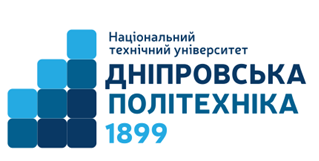 НАВЧАЛЬНО-НАУКОВИЙ ІНСТИТУТ ГУМАНІТАРНИХ ТА СОЦІАЛЬНИХ НАУККафедра історії та політичної теоріїПОЯСНЮВАЛЬНА ЗАПИСКА кваліфікаційної роботи ступеня бакалавраСтудента	Красильникова Дмитра ВадимовичаАкадемічної групи	032-19-1Спеціальності	032 Історія та археологіяЗа освітньо-професійною програмою – «Соціальна антропологія»На тему: «Перша світова війна в студіях сучасних українських істориків»Дніпро2023Зміст2. Значення благодійних організацій на території України у період першої світової війни……………………………………………………………………………………50 Висновки ………………………………………………………………………………78Список використаних джерел та літератури………………………………………...80ВступУ світлі сучасних викликів та вимог до розвитку історичної науки, актуальним є дослідження подій, які мають значний вплив на сучасне життя. Однією з таких подій є Перша світова війна та її наслідки для українського суспільства у період з 1914 по 1918 рік. Ця війна розгорнулася у 1914 році і тривала до 1918 року, залучивши до себе майже всі країни світу. Війна стала найбільшим зіткненням у якому загинуло понад 15 мільйонів людей та ще більше отримали поранення. Вона стала причиною великих змін в глобальній політичній, економічній та соціальній сферах, а також вплинула на формування світової історії ХХ століття. При приєднанні західноукраїнських земель до складу УРСР восени 1939 року велику роль відіграло подолання роздвоєності українського історіографічного процесу, що призвело до звуження його тематики та обмеження провідних методологічних підходів і концепцій. Внаслідок цього багато аспектів історії Першої світової війни, які були порушені західноукраїнськими науковцями у міжвоєнний період, залишилися незрозвиненими протягом наступного півстоліття.1 Метою даної кваліфікаційної роботи є вивчення поглядів сучасних українських істориків на події Першої світової війни та взаємодію різних груп українського суспільства, а також аналіз думок і нових підходів українських істориків у вивченні теми Першої світової війни, спроба показати як глибоко просунулися українські дослідники від 1990-х років до 2020-х років у розробленні проблематики.Об'єктом дослідження є вплив подій Першої світової війни на українське суспільство, реакція державних і громадських структур на військові події. Предметом дослідження є напрацювання та інтерпретації історичних подій цього періоду сучасними українськими істориками, виявлення нових Лозинський А. Ф. Перша світова війна як об’єкт історичних досліджень (1914-1939 рр.) / А. Ф. Лозинський // Воєнно-історичний вісник: Зб. наук. праць Нац. ун-ту оборони України. – К. : ЦП «Компринт», 2016. –. С. 5.підходів у висвітленні теми.Хронологічні рамки дослідження охоплюють період з 1990-х років до 2020-х років, що дозволить проаналізувати різні підходи та погляди, які виникали протягом останніх десятиліть та знаходять відображення в наукових працях.У роботі використані наступні методи історично - антропологічних досліджень: метод історичної періодизації дозволить структурувати матеріали джерел за хронологічними етапами та подіями, що відбулися в період Першої світової війни на території України; використання історико-системного методу дозволить проаналізувати роль різних соціальних, економічних та політичних факторів в українському суспільстві у контексті Першої світової війни;ретроспективний метод дозволить розглянути події Першої світової війни та їх наслідки на теренах України з позиції сучасних українських істориків.Завдання роботи: 1) Здійснити загальний огляд військово-політичних подій Першої світової війни з точки зору досягнень української історичної науки. 2) Оцінити внесок  українських авторів у дослідження проблеми. 3) Виявити нові підходи у розробленій проблематики. 4) Показати взаємодію різних суспільних груп на українських теренах. 5) Показати діяльність благодійних організацій у процесі  подолання наслідків військового протистояння.Структура роботи. Робота складається із вступу, двух розділів, висновків та списку використаних джерел. У вступі розглядаються основні цілі та завдання роботи, а також її актуальність та значимість. Перший розділ присвячений висвітленню політичних та військових подій Першої світової війни. Другий розділ присвячений розгляду ролі та значення благодійних організацій у період Першої світової війни, а також їх допомоги військовим та цивільному населенню. Висновок підбиває підсумки проведеного дослідження. Сформульовано основні висновки щодо взаємодії українського суспільства та Першої світової війни. У списку використаних джерел перелічені основні джерела, які використані у роботі.1. Загальний огляд військово політичних подій Першої світової війни і дослідження проблематики у працях сучасних українських істориків.Перша світова війна - безумовно, була найбільшою військовою подією на початку 20 століття. Протистояння військових дій розгорнувся на декількох фронтах: західному фронті, східному фронті, італійському фронті, кавказькому фронті, близькосхідному фронті, балканському фронті, африканському фронті та тихоокеанському фронті.Причини Першої світової війни були різними для кожної країни. Політична криза та зростання капіталістичних протиріч на початку 20 століття у світі спричинили створення двох ворожих військово-політичних блоків в Європі: Антанти, що складалася з Англії, Франції, Росії, та "Троїстого союзу", що об'єднував Німеччину, Австро-Угорщину та Італію.Масштабні перегони озброєнь стали однією з причин війни, що призвела до збагачення військових монополій. Паралельно з цим відбувалося зростання мілітаризації серед широких верств населення. Загалом існує велика кількість узагальнюючих праць. Серед сучасних украінських дослідників тієй проблеми слід назвати наступних істориків: Грицак Я.Й, Субтельний О.М, Реєнт О.П, Горбань Т.Ю, Загребельна Н.І, Коляда І.А, Ковальчук М.А, Лозинський А.Ф, Бажан О.Г, Мицик Ю.А, Власов В.С, Гусєв В.І, Венгерська В.О, Заярнюк А, Клименко Т.А, Троян С.С. Стичинський І.Фахівець у галузі історії міжнародних відносин Троян Сергій Станіславович в монографіі “Перша світова війна у фокусі історії” описує причину Першої світової війни таким чином, що німецький імперіалізм вирішив поспішити з початком війни через страх втратити свого єдиного союзника, багатонаціональну Австро-Угорщину, яка на той момент перебувала на межі розпаду., Німеччина намагалася завершити війну якнайшвидше, знаючи про свою матеріальну та технічну перевагу над потенційними противниками, зокрема Росією. Німецька армія в 1914 році мала значний економічний потенціал та була оснащена останніми досягненнями зброї та техніки.2На думку кандитата історичних наук Бондаренко Геннадія Васильовича   головним фактором, що спричинило Першу світову війну, було загострення суперечностей між провідними державами світу, в результаті нерівномірного економічного розвитку цих країн. Сталося переміщення сил в світовій капіталістичній системі, що призвело до зростання претензій на розподіл ринків збуту і колоніальних володінь. Другою причиною був стрімкий науково-технічний прогрес на початку ХХ століття, що спричинив появу потужних нових засобів знищення людей, які використовувалися у військових протистояннях. Така думка описана в роботі “ Волинь у Першій світовій війні : актуальні питання історії та історіографії”.3Професор історії в Вінніпезькому Університеті Заярнюк Андрій у своїй статті “Забута бійня. Чому Перша світова війна була битвою за Україну” пише що, вину за початок війни часто покладають на наступників залишкових елементів Старого режиму, таких як придворні камарильї, аристократичний генералітет і кулуарна політика.4Перша світова війна у фокусі історії (дипломатичні та політичні колізії Великої війни): монографія / Наукова редакція д.і.н. проф.С.С.Трояна. – Київ: Кондор-Видавництво, 2016. – С. 9-10.Волинь у Першій світовій війні : актуальні питання історії та історіографії // Минуле і сучасне Волині та Полісся. Перша світова війна на Волині та Волинському Поліссі : 2016 р. / ред. група: Г. Бондаренко, А. Силюк, П. Хомич. – Луцьк, 2016. – Вип. 58. – С. 3-8. С. 3.Заярнюк А. Забута бійня. Чому Перша світова війна була битвою за Україну.1.1 Політичні та військові події першої світової війни у роботах українських істориків. Період: з 1990-х до початку 2000-х років24 серпня 1991 року Україна вийшла із складу Радянського Союзу та вступила на шлях будівництва власної держави. Цей період був складним та важливим для українського національного відродження, а також для вивчення власної історії. Перша світова війна та її наслідки стали однією з ключових тем для українських істориків, які вивчали інтереси України в цій боротьбі та її внесок у події того часу. У цьому розділі будуть розглянуті політичні події першої світової війни у роботах українських істориків у 1990-ті роки та зробимо спробу проаналізувати їх підходи та погляди на ці події.Українські території були дуже цінними для Німецької імперії та Австро-Угорщини. Відокремлення українських територій від Росії ставило під питання існування Російської імперії як великої держави Європи і створювало бар'єр між Росією, Центральною Європою та Балканами, саме таку думку висловлює доктор історичних наук, професор Українського Католицького Університету Грицак Ярослав Йосипович у своії монографіі “Нариси Історії України: Формування модерної української нації XIX—XX”.5Упродовж Першої світової війни, Австро-Угорська та Російська імперії мали за мету використовувати війну для придушення національно-визвольного руху українського народу, що прагнав до відновлення своєї державності та незалежності. Було вжито багато заходів для придушення цього руху, включаючи військову репресію, політичне пригнічення та культурну асиміляцію.Українські газети були заборонені. Були припинені дії українських громадських організацій, в тому числі і Єдиної - Катеринославської "Просвіти", яка залишалась останньою опорою після масштабних репресій попередніх років. Грицак Я.Й. Нариси Історії України: Формування модерної української нації XIX—XX (Київ: Генеза 1996) – С. 78.Серед українських активістів найбільше постраждали Павло Богацький, редактор "Української хати", та Михайло Грушевський. В Австро-Угорщині також проводилися репресії. Тисячі галичан були піддані кривавій репресії за підозрою у нелояльності до Австро-Угорської імперії, або були виселені до спеціальних таборів. В одному з таких таборів, Талергофі в Штирії, внаслідок жорстоких умов ув'язнення, загинуло приблизно 1,7 тисяч в'язнів.6Ще до війни галицько-українські політики ухвалили рішення підтримати Австро-Угорщину. Вони сподівались, що Росія буде легко здолана Центральними державами, і на її руїнах з'явиться самостійна українська держава. 1 серпня 1914 року лідери трьох галицько-українських партій - національно-демократичної, радикальної і соціал-демократичної - створили Головну українську раду під керівництвом Костя Левицького. 3 серпня 1914 року рада видала маніфест до українського народу в Галичині, закликаючи його приєднатись до боротьби на боці Австро-Угорщини за визволення України.7 Також про утворення Української Головної Ради писали почесний доктор Чернівецького університету Жуковський Аркадій Іларіонович (12 січня 1922 — 2 жовтня 2014) та канадський історик українського походження  Субтельный Орест Мирославович (17 травня 1941—24 липня 2016). У своїй спільній роботі “Нарис історії України” вони зазначали, що Українську Головну Раду було створено у Львові і що вона вела боротьбу за утворення української держави, ведучи протистояння проти Росії.84 серпня 1914 р. група підросійських українців утворила “Союз визволення України” (СВУ) з метою пропагування ідеї політичної самостійності України С. 79.С. 80.Жуковський А., Субтельний О. Нарис історії України/Ред. Я. Грицак, О. Романів.— Львів: Вид-во Наукового товариства імені Т. Шевченка у Львові, 1992.— 230 с., 24 л. іл.— С. 70.серед урядів Центральних держав та серед українських вояків російської армії, якіпотрапили до полону. У травні 1915 р. члени “СВУ” разом з представниками Головної української ради створили у Відні Загальну українську раду, яка стала найвищим представницьким органом українського народу в Австро-Угорщині.9 До цього органу було прийнято 21 представника з Галичини, семеро з Буковини та трьох членів зі Союзу Визволення України. Представники виступали за створення самостійної української держави на Наддніпрянщині та надання автономії українцям в межах Австро-Угорщини.105 листопада 1916 року австро-угорський та німецький уряди проголосили про утворення самостійного королівства Польщі, складеного з польських земель, які були під контролем Російської імперії. У цей же час Галичина отримала повну автономію, без поділу на західну і східну частину, що було довго вимагано українськими політиками. Проте, українці були розчаровані тим, що їхні надії на створення самостійної української держави не збулися. Антиукраїнські репресії в Російській імперії та в окупованій Галичині свідчили про те, що Петроград не збирався змінювати свою політичну лінію.11Розпочалася антиукраїнська кампанія, яка мала на меті припинити існування Української Греко-Католицької Церкви в Галичині, а в замін насаджувалося православ'я насильницьким шляхом. Митрополита Андрія Шептицького було арештовано та вислано до Росії, як релігійного діяча, який підтримував український національний рух. До настання революції 1917 року, на всіх українських землях, що перебували під Російською імперією, було введеноГрицак Я.Й. Нариси Історії України: Формування модерної української нації XIX—XX (Київ: Генеза 1996) – С. 81.Жуковський А., Субтельний О. Нарис історії України/Ред. Я. Грицак, О. Романів.— Львів: Вид-во Наукового товариства імені Т. Шевченка у Львові, 1992.— 230 с., 24 л. іл.— С. 70.Грицак Я.Й. Нариси Історії України: Формування модерної української нації XIX—XX (Київ: Генеза 1996) – С. 81заборону на будь-яку політичну та культурну діяльність.12Починаючи з літа 1914 року, українські землі стали одним з основних воєнних театрів на східному фронті під час Першої світової війни. У цих боях зійшлися дві старі супротивницькі коаліції – Австро-Угорщина та Німеччина з одного боку, та Російська імперія з іншого. Україна з її багатими людськими та природними ресурсами стала одним з найбільш цінних призів для кожної зі сторін. Результатом цього зіткнення стали важкі втрати і знищення, які зазнав український народ.13Грицак Я.Й пише що на боці російської армії воювали 3,5 млн. українців, а на боці Австро-Угорщини – приблизно 300 тис.14 У свою чергу Аркадій Жуковський та Орест Субтельний писали про трохи різну кількість, приблизно 3 млн – у складі російської армії та 250 тис.-у складі австро-угорської армії.15З вересня 1914 року російська армія захопила Львів та контролювала Галичину, Буковину, північно-східну частину Словаччини та Закарпаття до кінця року. Однак, російська окупація цих земель тривала недовго, оскільки під натиском об’єднаного австро-німецького контрнаступу, російські війська до кінця червня 1915 року втратили контроль над Галичиною, Буковиною і частинами Волині. У першій половині 1916 року на фронті відбулися різкі зміни, що сприяли успіхам російської сторони. На кінець травня того ж року під керівництвом генерала Брусілова, російські війська здійснили наступ, завдяки якому захопили Буковину та східну частину Галичини, включаючи Тернопіль і Західну Волинь разом з Луцьком. Цей військовий успіх, отримав назву "Брусіловський прорив", вважається найвдалішоюЖуковський А., Субтельний О. Нарис історії України/Ред. Я. Грицак, О. Романів.— Львів: Вид-во Наукового товариства імені Т. Шевченка у Львові, 1992.— 230 с., 24 л. іл.— С. 71.Грицак Я.Й. Нариси Історії України: Формування модерної української нації XIX—XX (Київ: Генеза 1996) – С. 77.С. 77.Жуковський А., Субтельний О. Нарис історії України/Ред. Я. Грицак, О. Романів.— Львів: Вид-во Наукового товариства імені Т. Шевченка у Львові, 1992.— 230 с., 24 л. іл.— С. 70.операцією російської армії протягом усієї Першої світової війни. Проте, в спробі захопити Львів у ході цього наступу, російські війська зазнали поразки. Після відбиття російської атаки літом 1916 року, лінія фронту залишилася стабільною до літа 1917 року, коли наступ досяг нової сили вже під керівництвом революційного уряду Росії. Проте цей наступ також не приніс успіху, і німецька та австрійська армії просунулися на схід по території України до кінця 1917 року, перевищивши свої позиції з кінця 1915 року.16Далі йдеться про легіон українських січових стрільців. Після того, як австрійське командування дало згоду на створення українського легіону з назвою "Українські січові стрільці", воно не поспішало задовольнити ентузіазм галицьких українців. Хоча 30 тисяч людей записалися в добровільці до "Українських січових стрільців" (відомих як "усусі"), австрійський уряд пообіцяв видати зброю та одяг лише для трьох тисяч чоловік, а пізніше зменшив це число до двох тисяч. Таку інформацію надає Грицак Я.17 Жуковський А., Субтельний О. взагалі нічого не згадували про початкову кількість добровольців, а обмежена кількість добровольців, у їхній роботі, становила 2,5 тис. осіб.18Українські січові стрільці, відомі як "усуси", були однією з найбільш дисциплінованих і ефективних частин Австро-Угорської армії. Вони відрізнялися великим героїзмом на фронті, особливо в битвах з російськими військами на горі Маківці в Карпатах та в ході австрійського контрнаступу в Галичині в 1915-1916 роках, в тому числі в ході Брусилівського прориву. Австрійське командування часто проявляло неоднозначне ставлення до УСС. Незважаючи на те, що під час бойових дій "усуси" виявлялися вельми Грицак Я.Й. Нариси Історії України: Формування модерної української нації XIX—XX (Київ: Генеза 1996) – С. 77.С. 80.Жуковський А., Субтельний О. Нарис історії України/Ред. Я. Грицак, О. Романів.— Львів: Вид-во Наукового товариства імені Т. Шевченка у Львові, 1992.— 230 с., 24 л. іл.— С. 70ефективними, отримуючи похвали, у період затишшя на фронті австрійські офіцери неодноразово зводили зневагу на українських січових стрільців та називали їх "руськими зрадниками". Це спричинило серед "усусів" настрій ворожості до Австро-Угорщини, що було посилено, коли група січовиків потрапила в російський полон наприкінці 1917 року. Утворений ними курінь січових стрільців під керівництвом Євгена Коновальця в Києві на початку 1918 року відображав цей настрій та демонстрував готовність до боротьби навіть проти Габсбурґів, якщо це вимагали національні інтереси.19Грицак Я.Й. Нариси Історії України: Формування модерної української нації XIX—XX (Київ: Генеза 1996) – С. 80.1.2 Політичні та військові події першої світової війни у роботах українських істориків. Період: з 2000-х рр. до початку 2010-х ррУ своїй роботі “Українці Закарпаття в роки Першої світової війни: етнополітичні аспекти” професор кафедри історії зарубіжної україністики Горбань Тетяна Юріївна переважно стосується теми українського суспільства на території Закарпаття.Карпатські українці мали складну долю в період Першої світової війни, оскільки українське питання в цілому не було важливим для країн Антанти на початку війни. Це було відчутно як в Україні, так і на міжнародній арені, де країни Антанти проявляли дедалі менше інтересу до політичних питань, пов'язаних з українцями. Показовим моментом була цитата англійського історика А. Тойнбі: “Багато зневажених національностей здобули визнання впродовж війни, але приклад українців є найбільш вражаючим. Нація тридцяти мільйонів, а ми ніколи не чули її назву”.20У 1915 році, після того, як російська армія захопила значну частину Карпат, угорський уряд ухвалив рішення про заборону використання кирилиці в школах Закарпаття. Влада вважала, що кирилиця підірвує слов'янську культуру та зв'язує карпатських українців зі своїми "братами" за Карпатами.21Українці-русини приєдналися до "Союзу поневолених народів Європи" менше, ніж за місяць до закінчення Першої світової війни, тому їх питання почало звучати на міжнародному політичному рівні. Це дозволило їм формально бути визнаними окремим народом, який має право на самовизначення.22Горбань Т. Українці Закарпаття в роки Першої світової війни: етнополітичні аспекти / Т. Горбань // Наукові записки [Інституту політичних і етнонаціональних досліджень ім. І. Ф. Кураса НАН України]. - 2006. - Вип. 29. - С. 55-67 – С. 57.С. 60.С. 66.Стаття кандидата історичних наук Ковальчука Михайла Анатолійовича “Перша Світова Війна І Українська Держава Гетьмана П. Скоропадського 1918 Р.” здебільшого присвячена фінальному етапу першої світової війни.Питання ролі Української держави під час Першої світової війни, станом на 2008 рік, не отримувало належного дослідження. У працях західних істориків, що присвячені військовим та міжнародним аспектам Першої світової війни, Україна, в кращому випадку, згадується як географічний регіон колишньої Російської імперії, без належного визнання її політичного та національного статусу. Російські політичні сили в Україні виступали проти її державної незалежності. Уряд більшовицької Росії оголосив Україні війну наприкінці 1917 року. У цих складних обставинах керівництво УНР звернулося за допомогою до центральноєвропейських держав – Німеччини та Австро-Угорщини. Незважаючи на формальну участь в війні з Центральними державами, УНР прагнула до миру, який забезпечив би спокійний і вільний розвиток молодої держави. Східний фронт утримувався за вимогою союзників Росії по Антанті, Великобританії та Франції. Українська держава, врятована від більшовизму австро-німецькими військами, мала експортувати до Німеччини, починаючи з травня 1918 року, величезну кількість продовольства, включаючи пшеницю, корми для худоби, горох та інші продукти. Проте вже від початку виникли проблеми у реалізації цього плану. Криза посівної кампанії в Україні була спричинена хаосом та безвладдям на місцях, відсутністю адміністративного апарату, знищенням великих поміщицьких господарств селянами та іншими причинами. Німецьке командування почало втручатися у ситуацію, що склалася в українському селі, бо відчувала загрозу своїм планам. Головнокомандувач німецькими військами в Україні Г. Ейгхорн змушений був видати наказ про заборону селянам перешкоджати поміщикам засівати землю та про покарання за незасівання власних полів вже на другий день після свого прибуття до Києва. Заходи, які були здійснені німецьким керівництвом, викликали обурення українського уряду, оскільки вони розглядалися як неприпустиме втручання у внутрішні справи країни. Проте, відсутність військової потужності та реальної адміністративної влади не дозволяла керівництву УНР зупинити надзвичайну поведінку своїх союзників. Ця ситуація спричинила враження у багатьох сучасників, що Українська Народна Республіка була повністю залежна від австро-німецької військової влади. В квітні 1918 року в Києві відбувся державний переворот, який був організований з активною підтримкою німецьких військових. Після перевороту гетьманом Української Держави став Павло Скоропадський, колишній генерал російської армії та нащадок старовинного українського шляхетського роду. Після приходу до влади, в руках гетьмана зосереджувалася фактично диктаторська влада. Після приходу до влади гетьмана П. Скоропадського в Києві в результаті державного перевороту, новий український уряд відмовився від політики соціалістичних експериментів Центральної Ради та взяв курс на забезпечення ладу та спокою в країні. Проте, залежність України від Центральних держав значно посилилася після гетьманського перевороту, оскільки новий політичний режим був зобов'язаний німецьким генералам. У цьому контексті, 2 травня 1918 р. гетьман П. Скоропадський повідомив фельдмаршала Ейгхорна та дипломатичних представників Німеччини й Австро-Угорщини про те, що новий уряд почав виконувати свої обов'язки.23У червні 1918 року фон Буше-Хаденхойзег, керівник відділу торгівлі німецького міністерства закордонних справ, визначив головні завдання німецької політики в Україні: придушення будь-якої проросійської діяльності та знищення федералістичних тенденцій з метою підірвання Росії. Інкорпорація України до складу "Великої Німеччини" повинна була забезпечити німецьким інтересам  безперешкодний доступ до чорноземних районів на Поділлі, вугільних шахтКовальчук М.  Перша світова війна і Українська держава гетьмана Павла Скоропадського 1918 р.. — 2008 // Київ. старовина. С. 1.на Донбасі, залізорудних родовищ у Кривому Розі та портів на Північному Причорномор'ї. У 1918 році Австро-Угорщина розглядала можливості збільшення свого впливу на українські справи, зокрема через підтримку незалежної Української держави, яка слабила позиції Росії і перешкоджала їй вільному виходу до Чорного моря. У Києві австрійські дипломати активно встановлювали контакти з впливовими українськими політиками, демонструючи більше зацікавленість у збереженні незалежності України, ніж німці. З цією метою вони часто намагалися створити враження військової слабкості німців серед українців. Підтримка Австро-Угорщиною Української держави була спрямована на збільшення своєї впливовості в регіоні та отримання доступу до ресурсів, таких як нафта, газ та інші корисні копалини. “Австрійці розповсюджують чутки, що германців розбито на французькім фронті, що вони тепер забирають потайки туди з України військо, а коли його зостанеться небагато, то тоді легко буде з ним справитись,” – записав до щоденника відомий український громадсько-політичний діяч Є. Чикаленко 30 травня 1918 р. Починаючи з грудня 1916 року, німецькі представники отримали інформацію про те, що австрійці схильні до "сепаратизму" у міжнародній політиці, що зменшило повагу Німеччини до своїх союзників. Проте у штабі Гінденбурга усвідомлювали, що Дунайська монархія нездатна реалізувати свої геополітичні інтереси в Україні, незважаючи на свої наміри. Повністю залежна від Німеччини Австро-Угорщина змушена була дотримуватися правил, вироблених у Берліні, і її спроби здійснювати самостійну політику були рідкісними. Австрійська активність в Україні викликала роздратування німецького головнокомандування, але вони ніколи не переоцінювали її значення. Український уряд 7 жовтня прийняв рішення про вимогу участі України як самостійної й незалежної держави у майбутній мирній конференції. Благодія слабкості німецької сторони в ті дні, керівництво Української Держави нарешті отримало довгоочікувану можливість змінити зовнішньополітичні орієнтири. Заради адаптації до міжнародної ситуації, що швидко змінюється, гетьман П. Скоропадський намагався зберегти можливість для політичних маневрів. 28 жовтня 1918 року у Києві був утворений новий коаліційний уряд, в який були включені проросійські політики та представники Українського Національного Союзу з метою збільшення шансів на успіх в політичному ландшафті. “Кабінет проіснує лише кілька тижнів, а потім, в залежності від загальної кон`юктури, або взагалі всіх нас поженуть, а правити будуть знову діячі Центральної Ради, або, навпаки, ми їх поженемо, створивши суто російський кабінет,” – так заявив міністр внутрішніх справ І. Кістяківський у колі співробітників. Після перемоги Антанти відбулися важливі зміни в політичній ситуації в Україні. Скасування Брест-Литовського миру означало, що западні держави переглянуть питання про незалежність країни і, ймовірно, вирішать на користь Росії. У цей період російські політичні сили в Україні розпочали активну кампанію з метою переконати уряд та громадську думку, що Антанта, що підтримувала Україну, не зможе допустити існування самостійної української держави. 14 листопада настала вирішальна мить – гетьман П. Скоропадський оголосив грамоту про федерацію України з майбутньою відродженою Російською імперією. Попередній кабінет міністрів було розпущено, а до складу нової урядової команди увійшли виключно проросійські політики, що було пов'язано зі зміною національної орієнтації уряду в напрямку Російської імперії.24У 2008 році професор кафедри історії Національного університету «Києво-Могилянська академія» Мицик Юрій Андрійович, кандидат історичних наук Бажан Олег Григорович та старший науковий співробітник лабораторії суспільствознавчої освіти Інституту педагогіки НАПН України Власов Віталій Сергійович (21 січня 1969 — 4 липня 2019)  спільними зусиллями випустили досить великий навчальний посібник “Історія України. Навчальний посібник”, якому не оминули теми Першої світової війни.С.2.Історики зазначають, що Симон Петлюра, видатний представник ТУП (Товариства українських поступівців) - провідної української політичної організації, яка діяла в Російській імперії, публічно висловив свою підтримку війні Російської імперії. Петлюра завжди залишався вірним своїм проросійським позиціям. 2 серпня 1914 року представники трьох галицьких українських політичних партій у Львові утворили Головну Українську Раду (ГУР) з Костем Левицьким на чолі, яка висловила підтримку Австро-Угорщині в Першій світовій війні. Цей крок підтримала й частина українців-східняків, що перебували в еміграції та мали можливість висловити свою думку. Окрім того, у Львові з'явилася «Спілка визволення України» (СВУ), до складу якої входили емігранти-східняки В. Дорошенко, Д. Донцов та інші, яка закликала українців встати на бік Австро-Угорщини в цій війні. У травні 1915 року представники СВУ разом із представниками Західної України створили у Відні Загальну Українську Раду - координаційний орган, який мав за мету створення самостійної держави на Сході України та автономії для українців в межах Австро-Угорщини. Подібний шлях обрали і представники південнослов'янських народів, але вони орієнтувалися на Антанту. Після того, як російські війська окупували Галичину, Буковину та Закарпаття, сформувавшись в Галицько-Буковинське генерал-губернаторство, настали часи, які ще більше ускладнили життя місцевого населення. Граф О. Бобринський заявив, що Східна Галичина та Лемківщина мають стати нескладовою частиною Росії, і запровадив великодержавно-шовіністичну політику з Петербурга. Окупаційна адміністрація закрила всі українські установи, включаючи школи, клуби, бібліотеки, союзи, а також національно-культурні установи, такі як «Просвіта» та НТШ (Наукове товариство ім. Шевченка). Редакції українських газет було закрито, музеї пограбували, а поширення українських книг та газет було заборонено. Після припинення існування Тимчасового уряду та передачі влади до Української Центральної Ради (УЦР), остання заявила про свою готовність брати на себе відповідальність за долю українського народу у нових умовах. УЦР видала Третій універсал 20 листопада 1917 року, в якому було проголошено створення Української Народної Республіки у федеративному зв'язку з Росією та визначено її межі, які охоплювали більшість етнічних українських земель. Проте, поки що не говорилося про інші етнічні українські землі, такі як Галичина, Північна Буковина і Закарпаття, які перебували під австро-угорським пануванням. Третій універсал був важливим документом, оскільки гарантував демократичні свободи (свобода слова, віросповідання, політичної діяльності, право на національно-персональну автономію для національних меншин тощо, навіть скасовувалася смертна кара), безвідплатну передачу землі тим, хто її безпосередньо обробляє, та встановлення 8-годинного робочого дня. Універсал заявляв про курс на мирні переговори з Антантою та Центральним союзом. На підставі цього документу були прийняті перші закони УНР, що поступово замінювали закони Російської імперії, а також призначена нова адміністрація в усіх містах та повітах УНР.25Професор кафедри історії України ЗНУ Турченко Галина Федорівна у своїй роботі “Південна Україна на зламі епох (1914-1922 рр.)” сконцентрувалася на описі військових та політичних подій на півдні України.Восени 1915 року у Берліні з'явилася нова реалістична перспектива: Росія не збирається піти на сепаратний мир. Тоді почався дрейф Австро-Угорщини до підписання окремого миру з Росією. Щоб прискорити цей процес, німецькі урядовці активно стали спонукати до публікацій на тему “українського питання”, де яскраво змальовувалися національні утиски неросійських народностей в імперії та натякалось на можливість створення Української держави. На початку 1915 року Гебзатель, пангерманіст та агент німецьких служб, заснував товариство під назвою "Україна", в склад якого увійшли провідні підприємці таМицик Ю. А., Бажан О. Г., Власов В. С. Історія України. Навчальний посібник. Київ. Видавничий дім «Києво-Могилянська академія» 2008.фінансисти держави. Невдовзі після цього прийшла фінансова підтримка Союзу Визволення України (СВУ). Хоча німецькі дотації на діяльність СВУ були незначними, на 1917 рік вони зросли до декількох мільйонів марок. Австро-Угорщина вже володіла Західною Україною і плекала особливі надії щодо майбутнього українських земель, що дало деяким політикам у Відні сподівання на приєднання Наддніпрянської України. Ще з кінця ХІХ століття Австро-Угорщина активно розвідувала українські етнічні землі, що свідчило про її інтерес до України як можливої території військового супротивника. З метою сприяння своїм інтересам, Австро-Угорщина створила спеціальну службу зі збирання інформації про Україну та інші країни Центральної та Східної Європи. Ця діяльність сприяла залученню уваги до політичної ситуації в Україні і до можливості її приєднання до Австро-Угорщини.2620 листопада 1914 р. австрійський уряд висловив свої плани союзникам у ноті, у якій повідомлялося, що однією з головних цілей австрійської політики в цій війні буде роз'єднання України з Росією та створення самостійної Української держави. Відділи розвідки австрійської армії негайно почали вивчати можливості здійснення цієї мети, проводячи аналіз політичної та національної обстановки на теренах України. Також було створено спеціальні агентури, які мали за мету залучення українських політичних та культурних еліт до ідеї створення незалежної Української держави, а також підготовку грунту для її подальшого утворення. Під кінець листопада 1914 року австрійський міністр закордонних справ Берхтольд зазначив, що «наша головна мета в цій війні полягає у довготривалому ослабленні Росії, і тому у разі нашої перемоги ми приступимо до створення незалежної від Росії Української держави». Таким чином, план на відокремлення України від Росії був головним в австрійській політиці з самогоТурченко Г. Ф. Південна Україна на зламі епох (1914-1922 рр.) /  – Запоріжжя: Просвіта, 2005. – 324 с.. C. 36.початку Світової війни.27З часів Османської імперії, Туреччина виявляла значний інтерес до південноукраїнського регіону. Під час Першої світової війни, збільшення уваги до України в Туреччині було пов'язане з діяльністю місії Союзу визволення України в Стамбулі. Ще до вступу Туреччини у війну, Союз визволення України виступив з зверненням до турецького народу, в якому Україна і Туреччина розглядалися як союзники, які мають спільного ворога - російський царат. Одним з найбільших досягнень місії Союзу визволення України в Константинополі стала декларація щодо українського питання, видана міністром внутрішніх справ Туреччини Талаат-беєм 24 листопада 1914 р. Талаат-бей заявив, що Висока Порта, так само, як і кабінети віденський та берлінський, визнає необхідність визволення України з-під російського панування.28Легіон Українських січових стрільців був одним з ключових учасників українського руху за незалежність в період Першої світової війни та у перші роки після неї. Сформований на початку 1914 року, Легіон став важливим символом української боротьби за вільну державу, що діяв на території Галичини та Буковини. Учасники Легіону прагнули визволити Україну з-під російської та австро-угорської влади та створити самостійну українську державу на території свого народу. У цьому розділі буде докладно розглянута історія створення та діяльності Легіону українських січових стрільців, його внесок у національно-визвольний рух та важливі події, пов'язані з його ім'ям.Професор катедри документознавства, інформаційної діяльності та українознавства в Західноукраїнському національному університеті та доброволець російсько-української війни Лазарович Микола Васильович написавС.37.С.39.повноцінну монографію “Леґіон Українських січових стрільців: формування, ідея, боротьба” у якій досліджується організація та діяльність легіону Українських січових стрільців на початку Першої світової війни. Також описано основні напрямки культурно-мистецької та просвітницької праці УСС, їх вплив на формування та поглиблення національної свідомості українського суспільства.Стрілецтво українських січових стрільців відіграло важливу роль у формуванні історичного контексту України. На відміну від попередніх військових формувань, січові стрільці не тільки здійснювали збройну боротьбу за визволення, але й мали значний вплив на розвиток української політичної думки та формування національної психології. Українські січові стрільці стали символом військової відваги та національної гордості. Вони були першими, хто зумів стати незалежним від іноземних держав та відстоїти свої права. Січові стрільці виявилися настільки ефективними, що навіть найсильніші держави того часу не могли домогтися повного контролю над територією України.292 серпня 1914 року, на першому засіданні Головної української ради, було прийнято рішення про створення корпусу воєнних добровольців для боротьби проти Російської імперії. Ініціатива належала «Стрілецькій секції», яка включала львівські організації Січових стрільців та «Сокола Батька». Військове керівництво Українських січових стрільців (УСС) доручили окремій військовій колегії, у складі Теодора Рожанковського, Михайла Волошина, Степана Шухевича і Дмитра Катамая. Група, яка згодом розширилася та стала відомою як «Українська бойова управа» (УБУ), обрала назву майбутньої військової формації - Українські січові стрільці (УСС), і призначила Теодора Рожанковського тимчасовим командиром. Уже 2-3 серпня відбулося перше зібрання майбутньогоЛазарович М.В. Леґіон Українських січових стрільців: формування, ідея, боротьба. – Тернопіль: Джура, 2005. – 592 с.. С.5. корпусу, де було прийнято рішення про те, що УСС будуть добровільною військовою формацією.30Ідея створення військової формації з метою захисту та здобуття незалежності для України викликала непереборну хвилю захоплення серед галицьких українців та швидко розлетілася по всій території краю, включаючи найвіддаленіші закутки. Лише за кілька тижнів вдалося залучити до участі у створенні Українських січових стрільців тисячі добровольців, більшість з яких складали молоді люди. Вони добровільно залишали свої сім'ї та відправлялися в зону бойових дій з метою відстоювання своїх прав на волю та незалежність.31Австро-угорська адміністрація виявляла серйозну тривогу спостерігаючи за енергійними зусиллями українців з організації війська, що мало захищати їхню вільність. Вона прикладала всі можливі зусилля, щоб перешкодити мобілізації українських добровольців, забороняючи їм збиратися в групах у різних повітах, ускладнюючи перевезення до міст Львова чи Стрия. Часто ставалися випадки, коли добровольців притягували до відповідальності, а навіть закидували в концентраційні табори, інколи переслідували і члени їхніх родин. Було відомо, що за цими діями стояли польські шовіністи, які, користуючись воєнним станом, намагалися позбавитися українців та заборонити створення їх власних військових формувань.32    Незважаючи на опір антиукраїнських сил, добровольники мобілізувалися досить швидко. За три тижні до Українських Січових Стрільців, за більшістю джерел, зареєструвалося близько 28 000 людей. Згідно зі статистичним аналізом складу УСС в подальшому, можна стверджувати, що у складі були представлені представники всіх соціальних верств та практично всіС. 75.С. 76.С. 79.професії та землі галицьких українців.33Ускладненням ситуації була недостатність військових інструкторів. Крім того, великою проблемою була нестача зброї та екіпіровки, що ускладнювало якісне військове навчання нових рекрутів. Українським добровольцям, на відміну від поляків, австрійські власті видавали застарілі однонабоєві карабіни системи Верндля, що були зняті з озброєння ще наприкінці 1880-х років і мало придатні для використання. Багато стрільців відкидали ці зброї, власними коштами закуповуючи більш сучасну зброю у поранених солдат. Також складності виникали з харчуванням, одягом, взуттям та санітарними умовами. Хоча у першому випадку українське населення намагалося допомогти, в інших аспектах ситуація була практично катастрофічною. Однак, незважаючи на всі ці труднощі та негаразди, добровольці залишалися міцними й непохитними.34Ситуація, пов'язана з формуванням леґіону, була досить складною. Спочатку планувалося створити вісім піхотних куренів Української Самостійної Служби, що базувалися у містах Львові, Тернополі, Станіславі, Стрию, Коломиї та Чорткові. Але невдовзі австрійське командування відмовилося від попередніх угод і заявило, що загальна кількість стрільців складатиме 3000 чоловік, які мали бути розподілені на курені, що складалися з чотирьох сотень по 200 чоловік в кожній. На Буковині також мав створюватися український леґіон, але Буковинський курінь, зорганізований у листопаді 1914 року, не мав української орієнтації і в 1916 році був приєднаний до румунського полку. Тим часом, австрійська влада дозволила створити два польські леґіони, кожен з яких складався з восьми куренів піхоти, окремого відділу кінноти та артилерії. Очевидно, що сам австрійський цісар Франц-Йосиф не схвалював українців, про що свідчили його ворожі настрої до них. Від самого початку організації УСС надС. 80.С. 81.українцями нависла небезпека зменшення їх сили до незначної кількості та обмеження їх ролі та впливу в країні.352 вересня 1914 року австрійській військовій владі вдалося видати наказ, згідно з яким у легіоні мали залишитися тільки 2000 "інтелігентних одиниць" і решту відправити додому, мотивуючи це відсутністю необхідного одягу та озброєння. Наміри обмежити кількість стрільців у легіоні до 3000 осіб були відомі ще заздалегідь, але українські політики, на жаль, не звернули на це уваги. Михайло Галущинський намагався запобігти такій ситуації, але його зусилля не принесли результатів. Йому вдалося домогтися дозволу на зарахування до легіону ще 500 добровольців, але це було недостатньо. Якщо у Стрию були б українські політики разом з легіоном, можливо, трагедії було б уникнуто. Але Галущинський, який мав лише чин поручника, не мав достатньої ваги у очах австрійських військових, тому його голос не був почутим. Ця подія стала справжньою трагедією для добровольців, яких змушено було відправити додому без грошей та харчів на дорогу. Подальші події, включаючи українські визвольні змагання, показали, що це була лише початкова стадія боротьби за незалежність. Якщо уявити собі, що кількість українських січових стрільців була більшою, наприклад, тисяч десять, то результати цієї боротьби були б зовсім іншими.36Звістка про обмеження кількості стрільців викликала масове негодування серед добровольців. Негайно виникла та поширилася думка, що ніхто не буде складати присягу, якщо не всі будуть прийняті. Студенти почали організовувати "чорну раду", на якій мали зібратися всі добровольці, щоб ухвалити відповідне рішення. Ця позиція була повністю обгрунтованою, оскільки обмеження легіону було сильним ударом по українській національній справі і, з врахуванням воєнного часу, вельми відважною. Але це не розв'язувало складну проблему, якаС. 85.С. 88.стояла перед українцями - створення власних військ. Було очевидно, що якщо добровольці відмовляться від присяги, як вимагала австрійська влада, і не приймуть обмеження своєї формації, то не буде й мови про будь-яку українську армію. У цій надзвичайній ситуації Дмитро Вітовський вперше проявив себе як ідеолог січових стрільців. Він звернувся до присутніх, проявляючи розмах і запальність своєї мови: «Треба нам за всяку ціну вдержати для української справи наш зав'язок українського війська. Ми мусимо поборювати всі перешкоди на нашому шляху, що нас ждуть у майбутньому. Хоч би з нас мала вернути тільки сотня додому, ми не сміємо зневіритися, мусимо виконати свій національний обов'язок у цій війні, який нам доручив наш нарід».37Обмеження в кількості стрільців призвело до раптової зміни соціального складу легіону УСС. Перед тим більшість добровольців були селянами, але згідно з новим наказом австрійської влади, зростала кількість інтелігенції серед військових, в деяких сотнях вони складали до 80-90%. Загалом, із початкового складу легіону УСС близько 40% складали інтелігенція, включаючи студентів та учнів, 26% складали селяни, а решта складових частин складалася з робітників та ремісників. Немає даних щодо інших складових частин легіону. За іншими джерелами, на початку війни, кількість інтелігенції у легіоні УСС становила до 70%, але після перших боїв зменшилася до 35-40%. Більшість стрільців складала молодь: до 22 років - 75% і від 22 до 27 років - 16%. За винятком 0,76%, всі стрільці були українцями і прихильниками греко-католицького обряду. Більшість з них мали грамотність. Приблизно 10-12% не вміли писати, хоча дехто з них мав навички читання. Українські січові стрільці представляли практично всі регіони Східної Галичини, а також були окремі представники з Західної Галичини, Закарпаття, Наддніпрянщини та Буковини. Це свідчило про те, що національна ідея поширилася по всьому галицько-українському суспільству у різнихС. 89-90.мірах.38Доволі переконливим доказом того, що Українські січові стрільці (УСС) від самого початку свого існування стояли на позиціях боротьби за незалежну Українську державу, а не за інтереси Австрійської династії Габсбургів, була їх відмова складати присягу на вірність Габсбургам. Навіть якщо ця відмова не привела до бажаного результату, сам факт відмови став куточним каменем у фундаменті ідеології стрілецтва.39Українські добровольці, відібрані в Стрию, після принесення присяги вирушили до Закарпаття з метою організаційного оформлення та проходження військового навчання. У селах Горонда та Страбичів, що знаходилися поблизу Мукачевого, 7 вересня 1914 року Український січовий стрілецький леґіон було розділено на два з половиною курені (батальйони). Кожен курінь складався з чотирьох сотень, а кожна сотня поділялася на чотири чети (взводи). Незважаючи на те, що курені та сотні мали свої порядкові номери, у повсякденному спілкуванні їх називали за прізвищами командирів. І-й курінь  очолив Михайло Волошин, сотні були під командуванням Василя Дідушка, Романа Дудинського, Осипа Будзиновського та Никифора Гірняка, останнього замінили Володимир Сроковський та Ераст Коник через хворобу. Гриць Коссак командував II-м куренем, сотнями - Сенем Ґоруком, Осипом Семенюком, Михайлом Бараном та Осипом Букшованим. В III-м півкурені отаманом був Степан Шухевич, сотниками були Дмитро Вітовський та Теодор Рожанковський, останнього 9 вересня замінив Іван Коссак. Паралельно з проведенням реорганізації, була проведена систематизація Команди Українського січового стрілецького леґіону. Оскільки командування, яке очолював Михайло Галущинський, мав нагальні адміністративні питання, що вимагали його постійної відсутності, безпосереднєС. 91.С. 93.керівництво в період формування стрілецької формації покладалося на його заступника Степана Томашівського. У нього був ад'ютант Дмитро Катамай, який надавав йому допомогу. Канцелярією леґіону керував Михайло Новаковський.40Військове навчання Українського січового стрілецького леґіону, то воно тривало лише протягом кількох днів. Після того, як російські війська зайняли всю територію Галичини, вони розпочали наступ на Угорщину. Таким чином, стрілки, хоч і не були повністю готові, змушені були вийти на передову. Вже 10 вересня першим до бойових дій проти ворога вийшов стрілецький загін під командуванням Василя Дідушка, який, порівняно з іншими стрілецькими підрозділами, мав найвищий рівень підготовки. У складі цього загону переважали студенти та учні середніх навчальних закладів, а також члени попередньової стрілецької організації. Основним завданням цього загону було забезпечення безпеки Верецького-Нижнього та Гусного перевалів. Через тиждень, для виконання розвідувальних та охоронних завдань, було відправлено загін під командуванням Осипа Семенюка в район Сянок. 20 вересня на фронт було направлено загін під командуванням Осипа Букшованого, який за допомогою Мукачевської залізниці дістався до Сваляви, а звідти вирушив до Чинадієвого. Першим справжнім випробуванням на полі бою пройшла сотня Осипа Семенюка, чотири роти якої, під командуванням Степана Пеленського та Богдана Гнатевича, 25 вересня на шляху з Турки до Сянок здійснили успішну атаку на російський кінний конвой. 27 вересня сотня Семенюка вступила в надзвичайно важку битву за Сянки проти превалюючих сил ворога. Ця битва тривала від ранку до смеркання. Тим же часом дві роти сотні Дідушка, які були під командуванням Михайла Гнатюка та Левка Коберського, разом із мадярським відділом, стримували російські загони біля Ботелки. 28 вересня сотня Семенюка захищала Ужокський перевал, а сотня Дідушка була розташованаС. 100.у Веречках Вижніх.41Австрійська сторона ставилася байдуже до патріотичного пориву українського стрілецтва. Вона відкидала ідею самостійної України і не мала наміру формувати сильні українські війська. Команданта УСС Михайла Галущинського попереджено, що Начальна команда армії (НКА) розглядає кожний курінь як окрему бойову одиницю, зобов'язану виконувати лише накази НКА. Роль команданта УСС полягала в передачі цих наказів командирам куренів. Проте, у другій половині вересня НКА позбавила куренів їх самостійності. Фактично їх ліквідували, а сотні перетворили на окремі партизанські загони по двадцять стрільців. Завданням цих загонів було непомітно проникати за спини російських військ, руйнувати телефонні та телеграфні лінії, пошкоджувати залізниці, нападати на конвої, невеликі військові підрозділи та штаби, посівати паніку серед ворога. Кожна загонова група, складена з двадцяти стрільців, була відправлена на чотири тижні, після чого вони повинні були збиратися у Ґоронді.42Однак цей план, який був прийнятий проти волі стрілецтва, виявився приреченим на провал. Він не враховував відсутності у стрільців досвіду у партизанській війні, відповідного навчання, зокрема з вибуховими речовинами, а також необхідного обладнання та зброї. Ймовірно, поділ леґіону на двадцятки був здійснений не тільки з метою задоволення потреб фронту, але і з наміром антиукраїнських сил ліквідувати формацію УСС. Однак на шляху реалізації цих підступних замірів стали перешкоди, зокрема наступ росіян на позиції австрійської армії. Тому лише окремим загонам вдалося прорватися в тил ворога; більшість зазнала втрат, спробуючи перетнути лінію фронту, і повернулася назад. Після розуміння нереалістичності своїх планів, австрійське командування через два тижні припинило експерименти з двадцятками і видало наказ всімС. 101-102.С. 103.стрілецьким підрозділам зібратись у Чинадієвому. Після наступної реорганізації леґіону УСС на початку жовтня, в рамках корпусної групи під командуванням генерала Петера Гофмана, був розпочатий наступ з Карпат на російські позиції. Протягом цього наступу, стрільці здолали сильний опір противника і спричинилися до звільнення Сколого, Болехова, Дрогобича, Борислава, Стрия та багатьох інших населених пунктів Галичини. Їхня боротьба за опанування низки важливих у воєнному відношенні карпатських пасм була успішною, але й кровопролитною. Зокрема, 28 жовтня сотня Володимира Сроковського відбила гору Ключ в запеклому бою проти росіян поблизу Сколого. Гора Комарницька поблизу Синевідського декілька разів переміщувалася з рук в руки. Спочатку, 26 жовтня, її було захоплено сотнею Василя Дідушка, але незабаром австрійські війська втратили цей стратегічно важливий пункт. Урятувати ситуацію довелося знову сотням Дідушка та Дудинського. 3 листопада вони провели відважну атаку і відновили контроль над втраченими позиціями. Така ж запекла була боротьба за гори Лиса, Залярська та Кобила.43У той же час російська армія, мобілізувавши свіжі військові підрозділи та перебросивши найелітнішу 58-му піхотну дивізію з-під Перемишля, розпочала контратаку в районі бойових дій. Австро-угорські війська змушені були   відступити до карпатських перевалів. Більшість сотень УСС тимчасово розмістилися в німецьких поселеннях Аннаберґ (Нагірне) і Феліцієнталь (Долинівці) на Сколівщині. Десятого листопада до стрільців прибув командувач 55-ї дивізії, генерал Фляйшман, щоб особисто нагородити їх за військові заслуги. Старшинам Зенону Носковському, Яківу Струхманчуку , Олені Степанівні та вістуну Івану Андруху були вручені медалі Хоробрості II класу. Також Софію Галечко відзначили цією медаллю, а також їй було присвоєно звання підхорунжої. Протягом листопада 1914 року до лютого 1915 року леґіон УСС переважноС. 104.захищав оборонну лінію на гірському хребті Бескид. Одним із основних завдань стрільців була проведення стежкової (розвідувальної) служби вздовж лінії Ужок - Лихобора - Верб'яж - Лавочне - Сенечів - Вишків. Свідченням про інтенсивність цієї служби є той факт, що з однієї сотні Сеня Ґорука протягом п'яти днів було вислано 108 стежових загонів. Стрільці мали постійно слідкувати за російським військом, його розташуванням та рухоми, і повідомляти про це вищому командуванню.44Проте роль УСС не обмежувалася лише стежковою службою. Вони активно брали участь у численних боях, набували великий воєнний досвід, і вже незабаром отримали визнання австрійського командування, ставши найелітнішою фронтовою частиною 2-ї австрійської армії, що була задіяна в Карпатах. Це було доведено в зустрічних боях під Тухолькою 25 листопада, коли завдяки відвагі і майстерності стрільців російський наступ було зупинено на кілька днів, а також в битві на Ужокському перевалі 1 січня 1915 року. Значно більш важливою метою для легіону УСС, ніж проста участь у бойових діях, було об'єднання його в єдину структуру, яка мала потенціал стати основою майбутньої української держави. Передумови для такого об'єднання були закладені ще до початку війни, коли стрілецькі товариства формувалися. Проявом цього була відмова добровольців у Стрию прийняти присягу на вірність Австрії, що чітко свідчило про їхнє патріотичне ставлення та незалежність думки.45Своєю незламною боротьбою усуси здобули визнання і похвали, викликали повагу й симпатію союзників, і навіть примусили ворогів звертати на них увагу. Російське командування, у своїй конфіденційній директиві, акцентувало увагу на тому, що це «відборні війська, які називають себе українцями і мріють про С. 106.С. 108.відновлення самостійної Малоросії». Це почуття власної цінності викликало гордість серед стрільців, які власною кров'ю важкими битвами відродили українську військову традицію та оживили забуте ім'я українського вояка. В результаті український легіон змінювався, перетворюючись поступово з розрізненої групи молодих патріотів в єдиний організм, що об'єднувався однією непереборною ідеєю. З весни 1915 року, в середовищі стрільців , розпочалася систематична ідеологічно-виховна та політична робота, яка тривала до останніх днів існування легіону. Це пояснюється тим, що визвольна ідея, яка пронизувала передвоєнне стрілецтво та створення УСС, перейшла в етап практичної реалізації і потребувала нового осмислення та оцінки. Оскільки галицько-українське суспільство та його політичні лідери того часу не були готові взятися за цю місію, передова частина стрілецтва взяла це завдання на себе. Рушійною силою для розвитку та організації цієї роботи став спільний постій двох куренів УСС, розташований біля гори Маківки, в селах Головецько та Грабовець на Сколівщині, навесні 1915 року.46Завдяки відносному спокою на фронті та концентрації стрільців у двох прилеглих селах, вдалося покращити комунікацію між вояками, поглибити взаємне знайомство, обмінятися думками й планами. Під час жвавих дискусій на загальнополітичні та внутрішньострілецькі теми, стрілецтво прийшло до висновку, що їх головна мета наразі, у гарячковому періоді цієї війни, полягає не в ослабленні австрійської монархії, оскільки вона ще триває, але у пізніший момент, коли ворожі сторони послабляться, тоді збройний виступ українців зможе суттєво вплинути на вирішення українського питання. Вже тоді УСС почали розглядати можливості майбутньої політичної акції проти Австро-Угорщини. При врахуванні цього, передова частина стрілецтва усвідомлювала, що незалежно від наслідків війни, після її завершення велике брем'я національної роботи ляже на їхС. 112-113.плечі. В стрілецькому оточенні була сформована група, під керівництвом сотника Дмитра Вітовського та четаря Івана Балюка, в яку ввійшли старшини та окремі стрільці, що поклали перед собою завдання розробити стрілецьку ідеологію.47В той же час, за ініціативою сотні Вітовського було започатковано стрілецький «Пресовий фонд», що мав стати основою для створення друкованого видання, яке поширювало би принципи самостійності та об'єднувало людей, особливо після війни. УСС мали намір використовувати цей орган для постійного впливу на українське громадянство. Протягом семи місяців було зібрано 16000 крон для фонду, що дозволило фінансувати 44 випуски журналу «Шляхи», який видавався у 1915-1918 роках як стрілецький орган. Так розпочалась діяльність УСС у сфері організації систематичної національно-державної праці.48У кінці квітня та на початку травня 1915 року відбулася битва на горі Маківці поблизу Славського. Російське командування, бажаючи прорватися через Карпати до Угорщини, надіслало на цей стратегічний плацдарм значні військові сили, здійснюючи між 29 квітня та 2 травня безперервні атаки на позиції, які були обороняні стрільцями. Стрілецький опір ще більше підштовхнув росіян до наполегливості. Найжорстокіша битва розпочалася зранку першого травня.49У кінці квітня та на початку травня 1915 року відбулася битва на горі Маківці поблизу Славського. Російське командування, бажаючи прорватися Третього травня легіон УСС був знятий з передової і замінений бригадою, яка взяла на себе оборону Маківки перед угорськими частинами. Росіяни негайно скористалися цим і наступного дня повернулися на гору. Проте такий розвиток подій не вплинув на поліпшення ситуації, оскільки сотні II-го куреня УСС, кинуті в контратаку, зупинили нападників біля підніжжя Маківки Німецько-австрійські війська,С. 114.С. 115.С. 116-117.здійснивши прорив під Горлицею й Тарновом, почали притискати противника на схід.50У жорстоких битвах за Маківку легіон УСС зазнав втрат: 42 бійців були вбиті, 76 отримали поранення, а 35 потрапили у полон. Полеглих воїнів поховали на південних схилах гори, де незабаром було організовано цвинтар та встановлено пам'ятний знак. Могили стрільців, що загинули на Маківці, стали місцем щорічних відзначень усіх, хто віддав життя за незалежність України. Після здобуття перемоги на Маківці, коли відродилася надія на повернення до рідної землі, патріотичний запал серед стрілецького загону значно зрос. Стрільці, які навіть у найважчі часи прагнули бути в курсі національних справ, тепер подвоїли свою енергію. Проте їхні зусилля більше не обмежувалися лише проголошенням гасел, а й почали передбачати конкретні способи їх реалізації.51У середині 1915 року Українські січові стрільці брали участь у боях, що призвели до звільнення значної частини Галичини від російського війська. Вони прослідкували за ворогом через Тухлю, Сколе, Камінку і Тисів, і на кінець травня 1915 року досягли Болехова. Протягом 28-31 травня вони були змушені витримувати шалений натиск росіян, які спробували здійснити контрнаступ. I-й курінь потрапив в найважчу ситуацію, обороняючи позиції під Лісовичами, тому що вони потрапили в оточення. Це сталося через підрозділи 130-ї австрійської бригади, які несподівано відступили вночі з 30 травня, не попередивши стрільців. Частина куреня змогла вирватися з оточення, але було багато загиблих, поранених і залучених до полону стрільців.52Після успішного визволення значної частини Галичини від російської окупації у середині 1915 року, Українські січові стрільці продовжили свій шлях С. 119.С. 121.С. 123.на Калуш та Галич. 27 червня вони стали першими, хто ввійшов до колишньої княжої столиці. Згідно з наказом сотника Вітовського, на міській ратуші поряд з імперським прапором було піднято національний синьо-жовтий прапор, що символізував окремість українських інтересів. Незважаючи на можливу негативну реакцію австрійської влади, цей крок підсилив національний рух. Наступного дня стрілецькі відділи продовжили переслідування противника, не зважаючи на сильний вогонь ворожої артилерії, та форсували Дністер.53В кінці серпня розпочалися нові бойові дії, які тривали понад два місяці з невеликими перервами. Українські січові стрільці (УСС) вступили до боротьби 27 серпня, коли II-й курінь під Заваловом успішно захопив добре укріплені російські позиції, змушуючи противника відступити. Внаслідок цих бойових дій стрільці зазнали втрат: 5 загиблих, 16 поранених та 5 полонених. Одним із загиблих був відомий стрілецький ідеолог четар Іван Балюк, його смерть стала невідновною втратою для українського народу. Він був поліглотом, енциклопедистом, письменником та поетом. Його залізна воля, невпинна жага до знань та надзвичайні таланти могли б привести Івана Балюка до кола видатних учених світового значення. Наступного дня після успішного бою під Заваловом, обидва курені Українських січових стрільців (УСС) рушили у напрямку річки Стрипа. І-й курінь прокладав свій шлях через Голгоче, Гниловиди, Кутузів, Бурканів, Пантелиху до Заздрості та Тютькова. Шлях 1-го куреня пролягав через Підгайці, Маловоди, Семиківці, Росоховатець до Настасова і Людвиківки. У цьому поході також приєднався відділ кінноти УСС під командуванням четаря Романа Камінського.54Андрія Мельника і Дмитра Вітовського, спільно з австрійськими та німецькими військами, активно захищали переправу через річку Стрипа. НавітьС. 124.С. 126-127.не зважаючи на тривалий і непримиренний вогонь російської артилерії, противнику не вдалося прорватися за річку.55Після останніх боїв стрільців їх спочатку перевели в резерв дивізії, а в другій половині листопада направили на зимовий постій до Соснова Теребовлянського повіту. Ці стрільці вже не були тими самими, що восени 1914 року покидали свою батьківщину. Тепер вони пройшли через безліч вогневих випробувань, у цьому вогні набралися сили, гарту та душевної стійкості. Під впливом великої місії, яку їм було покладено на плечі, УСС почали творити новий тип українця, виражений в їх способі мислення, розумінні своєї мети та виявленні гідності.56З початку осені 1915 року національно-політична праця стрільців переживала кардинальні зміни. Ці зміни здебільшого відбулися завдяки активній діяльності сотника Вітовського, який перебуває у Коші УСС на лікуванні. Вітовський ретельно обдумав низку питань, пов'язаних зі стрілецьким життям, і дійшов важливого висновку: однією з головних перешкод ефективної роботи стрільців є фактичний поділ австрійської військової влади легіону на кілька частин, які підпорядковані різним командам. Цей поділ має на меті позбавити стрільців політичного характеру та послабити їхню діяльність. Останні події, такі як відмова Австрії від німецького плану, укладеного наприкінці 1914 – на початку 1915 року, де проголошувалась Велика Україна як самостійна держава, є яскравим свідченням змін. Ситуація, що виникла, потребувала негайних коректив. Саме під впливом Дмитра Вітовського розпочинається активне листування між кошовиками та іншими підрозділами легіону, зміцнюються зв'язки між ними, а також посилюється діяльність Січового коша . Січовий кош, маючи більшу свободу пересування та контакти з усіма формуваннями легіону таС. 129.С. 132.численними національними інститутами в регіоні, поступово бере на себе роль політичного та пропагандистського центру стрілецтва.57На 25 травня військовий полк УСС складався з 1730 осіб, включаючи 47 старших посадових осіб. Структурно він був організований у два курені та кілька окремих підрозділів. І-й курінь протягом декількох місяців після відставки командира полку був під керівництвом Гриць Козака, але в травні його замінив Омелян Лесняк, який приїхав до УСС разом із майором Вариводою.5814 серпня розпочалися активні бойові дії для УСС. Російські збройні сили, після переміщення 35-го полку з Ценівки, встановили контроль над прилеглими пагорбами вздовж Жовнівки, Шибалина і залізничного маршруту Потутори - Козова. Ворожі війська розпочали обстріл стрілецьких окопів за допомогою гармат і швидкопалювальних збройних систем. У пізній вечір того ж дня, російські сили пішли в наступ. Вони швидко прорвалися через Ценівку, використовуючи покрив темряви, і захопили позиції одного з куренів 35-го полку. Далі їм вдалося обійти 1-ий курін УСС з метою оточення його. Однак відділ під командуванням хорунжого Феді Черника врятував ситуацію. Володіючи всього лише двома швидкопалювальними зброями, він стримав наступ ворога, дозволяючи I-му куреню організовано відступити в напрямку Потутор. Не дивлячись на успіх, ця місія для скорострільників обійшлася життям. У той самий час, стрільцям з І-го куреня вдалося швидко перегрупуватись, і разом з двома сотнями вояків з 81-го моравського піхотного полку, вони розпочали контрнаступ. В результаті, вони успішно відбили втрачені позиції та відкинули противника назад у долину Ценівки. Битва завершилася ще до прибуття запасу другого куреня, яким керував командир Сен Ґорук.59С. 133.С. 138.С. 140.З метою прориву фронту Південної армії, російські сили вирішили захопити лисонське узгір'я та оволодіти містом Бережани з початком вересня. Бойові дії розпочалися пополудні 2 вересня нападом 113-ї російської піхотної дивізії. З першого наступу вони здолали оборону 35-го Золочівського полку, захопивши лісову місцевість і пагорби на Лисоні. Щоб відновити контроль над втраченими позиціями, командування австрійських сил негайно ввечері направило на допомогу дві сотні з І-го куреня УСС. Першою сотнею під командуванням поручника Романа Сушка було негайно вступлено в бій, але під час нічних боїв більша половина сотні, разом з командиром і хорунжим Михайлом Дорошенком, потрапили в полон. Командування рештками сотні перехопив хорунжий Іван Тучапський. Друга сотня під командуванням поручника Андрія Мельника протрималась у резерві цілу ніч в одному з ярів поблизу лисонського узгір'я та вступила в бій вранці 3 вересня.60Після настання затишшя на фронті, леґіон УСС, який скоротився до чотирьохсот стрільців, було поповнено двомастами новобранцями з Коша. 15 вересня вони були переведені в запас дивізії до Посухова. Однак, наступного дня, коли російські сили зуміли прорвати оборону турецької дивізії на пагорбі Дикі Лани поблизу Посухова, леґіон разом із союзниками знайшовся в складній ситуації, яку їм довелося врятувати. Під час цього бою стрільці вперше застосували нову тактику нападу, відому як «хвилі». Вони формували кілька рідких рядів, де кожен стрілець був на відстані 10-15 кроків один від одного, і ці  ряди рухалися вперед на відстані 50 кроків один за одним. Це дозволило створити враження великих сил, що наступають на противника, та одночасно мінімізувати власні втрати.61Після перемоги на Диких Ланах, леґіон УСС перемістився до Потутора,С. 142-143.С. 150.де повернувся на свої колишні позиції на східних околицях села, починаючи від устя Ценівки і до шляху, що веде до Бережан. Турецька дивізія розташувалася справа від них, а ліворуч був 310-й Угорський полк. Стрільці, сподіваючись на тривалий відпочинок, почали облаштовувати свої окопи. Однак, їх спокою не було тривалим, оскільки російські сили знову наступили з наміром захопити Бережани. Наступ розпочався 29 вересня сильним артилерійським обстрілом, який тривав практично протягом доби. Піхота і кіннота противника розпочали наступ близько полудня 30 вересня, прорвавши оборону сусіднього угорського полку. З самого початку бою стрільці помітили, що ворог намагається оточити їх, створивши ситуацію, з якої важко вибратися самостійно. Найкращим виходом з цієї складної ситуації став б відступ. Захоплені сподіванням на допомогу, стрільці, оточені з трьох боків переважаючими силами ворога і відрізані від решти фронту непрохідними заплавами Золотої Липи та самою річкою, витримували кілька годин, відбиваючи постійні атаки противника. Проте після виснажливої чотиригодинної оборони, не отримавши жодної допомоги або поповнення боєприпасів, вони змушені були здатися в полон ворогу. Використовуючи героїчну оборону Потутора, де стрілецтво змогло утримати більшу частину ворожих сил, австрійське командування встигло підтягнути резерви і наступного дня зупинити російський наступ. Однак, саме Потутор не вдалося повністю відбити. Таким чином, 1916 рік став катастрофічним для леґіону УСС, який протягом вересня поніс найбільші втрати за всю свою історію у найжорстокіших боях під Бережаніциною, втративши понад 1300 осіб убитими, пораненими і полоненими. Бойова формація практично перестала існувати, а лише 150 залишилися членами леґіону разом з канцелярією, обозом та іншими підрозділами, під командуванням четаря Івана Цяпки. Вони були переведені до Коша і Вишколу УСС, розташованих у селах Пісочна і Розвадів поблизу Миколаєва над Дністром. Відновлення боєздатності та поповнення особового складу зустрічали постійні перешкоди з боку австрійського командування і тривали до березня 1917 року. На фронті під Бережанами залишалася лише технічна сотня УСС, яка вижила в бою 30 вересня і працювала в Посухові.624 листопада 1916 року, одночасно з оголошенням Польської держави на землях, відібраних у Росії, імператор видає указ про розширення автономії Галичини. Згідно з цим указом, східногалицькі землі практично передаються в розпорядження поляків, які, за певну плату, згоджуються на об'єднання з Австро-Угорщиною. Такі австро-польські угоди викликали величезне обурення серед українського суспільства. Що ж до середовища стрільців, їхнє дотеперішнє нейтральне ставлення до Австрії, розглядане як потенційний союзник проти поляків, раптово перетворилося на вороже після 4 листопада 1916 року. Українські січові стрільці, вперше за час війни, ставили перед собою питання про доцільність свого подальшого існування, заявляючи, що не бачать можливості продовжувати воювати на боці держави, яка настільки пристрастно торгує українськими землями.63В процесі своєї діяльності стрілецький леґіон все більше набув переконання в нереалістичності сподівань на зовнішню допомогу, тому почав шукати альтернативні шляхи для досягнення своєї мети. Протягом 1915-1916 років вони прийшли до остаточного висновку, що найважливішим принципом утворення української держави повинна бути підтримка і розвиток власних національних сил.64С. 151-152.С. 154-155.С. 221.1.3 Політичні та військові події першої світової війни у роботах українських істориків. Період: з 2010-х до початку 2020-х ррДоктор історичних наук Гусєв Віктор Іванович у своїй статті “Україна в Першій світовій війні: між Сциллою і Харибдою” зазначає важливість українських земель. Уряди країн, що розпочали війну, усвідомлювали, що Україна знаходиться в самому серці Європи і володіє потенціалом безпосереднього впливу на розв'язання важливих політичних та економічних питань. Геополітична перевага українських земель робила їх особливо привабливими й вразливими перед агресивними наступами воюючих країн. Використання "української карти" відповідало зовнішньополітичній стратегії Берліна, яка базувалася на ідеях Паннімецького союзу і остаточно сформулювалася ще в 90-х роках XIX століття. Давні амбіції німецької нації щодо "світової політики" були обмежені силовою потужністю Російської імперії, і тому необхідно було знайти спосіб послабити її економічно, політично та військово. Реалізація експансійної політики Німеччини щодо Росії прийняла форму плану "Дранг нах Остен", який передбачав захоплення чужих територій за допомогою військової сили. Вже на самому початку війни, в геополітичних стратегіях Німеччини, Україна розглядалася як потенційно незалежна держава, відокремлена від Росії, що могла стати серйозним супротивом і противагою її могутності. Німеччина бачила в Україні значний інструмент для протистояння Російській імперії.65Українські політичні партії потрапили в надзвичайно складну ситуацію. Вони діяли на етнонаціональній території, на якій проживала єдина українська нація, але була поділена між двома імперіями. Партії стояли перед викликом розробити тактику, що відображала інтереси українського народу, а не слугувала імперським амбіціям чужих держав. Крім того, національні партії мали діяти в умовах заборон і переслідувань з боку центральної влади та місцевої адміністрації.Гусєв В. Україна в Першій світовій війні: між Сциллою і Харибдою / В. Гусєв // zn,ua. – 2014. –18 липня..У таких обставинах національна політична еліта знаходилася у двох протилежних таборах - проросійському та проавстрійському. Українські опозиційні ліберально-демократичні та соціал-демократичні сили Наддніпрянщини перебували в стані збентеженості й незвичайності. Розглядаючи опції, утриматися від демонстрації лояльності до російського царату означало відродження образу українського руху як "австро-угорської інтриги". В той же час, сміливо висловити вірнопідданські заяви наддніпрянцям також було складно. Це ставило під загрозу принциповість, набутий авторитет, який був заснований на опозиційному підході до самодержавства. На засіданні Ради Товариства українських поступовців (ТУП), що об'єднувало найактивніших членів національної інтелігенції, було прийнято рішення зайняти нейтральну позицію. У 1916 році Товариство українських поступовців (ТУП) оприлюднило свою декларацію "Наша позиція". У цьому документі поступовці роблять вагоме рішення утриматися від висловлювань, які б підтримували або осуджували війну, і замість цього зайняти нейтральну позицію. На відміну від наддніпрянців, галицькі революціонери, націонал- та соціал-демократи, чітко висловили свою позицію щодо війни та воюючих держав. 2 серпня 1914 року вони утворили Головну українську раду у Львові, яка зобов'язалася захищати та представляти інтереси галицьких українців на міжнародному рівні. 3 серпня 1914 року рада оприлюднила маніфест, в якому закликала всіх галичан одностайно виступити проти Росії та її агресивної політики, бо вона є "історичним ворогом України". 4 серпня 1914 року за ініціативою політичних емігрантів з України, включаючи Д. Донцова, В. Дорошенка, А. Жука, М. Залізняка, М. Меленевського, О. Скорописа-Йолтуховського, у Львові було створено Союз Визволення України (СВУ). Першою політичною акцією Союзу стала публікація звернення "До українського народу в Росії", яке було написане Д. Донцовим. У зверненні заявлялось, що відповідальність за війну несе лише Росія, тоді як австрійське військо має на меті принести українському народові свободу та незалежність. У зверненні "До громадської думки Європи" автори наголошували на тому, що українська справа є не тільки національною, але й справою європейської демократії.66Член Правління Черкаської обласної організації НСКУ Клименко Тетяна Анатоліївна у своїй роботі “Черкащина в роки Першої світової війни” також заявляє про важливість українських територій. У зв'язку з унікальним геополітичним положенням, Україна опинилася в сфері прямих інтересів ворожих коаліцій і штучно була розділена на декілька частин. Вона стала одним з основних епіцентрів майбутнього воєнного зіткнення. Територія України була поділена між двома основними ворогами у війні - Австро-Угорщиною та Росією, при цьому землі України були об'єктом загарбницьких планів цих держав. Крім того, далекосяжні плани стосовно України мали Польща, Румунія та кайзерівська Німеччина.67Професор кафедри української історії в Гарвардському університеті Плохій Сергій Миколайович у своїй книзі “Потерянное царство. Поход за имперским идеалом и сотворение русской нации (c 1470 года до наших дней)” акцентує увагу на тому, що війна на Східному фронті дала шанс придушити українські та білоруські національні рухи, які набирали сили в імперії. В очах російських націоналістів українські активісти виглядали, як зрадники російського народу.68Символом долі українського руху з обох сторін російсько-австрійського кордону на початку Великої війни став Михайло Грушевський. Він виступав як один із провідних лідерів українців у Галичині, а російські націоналісти бачили його головним супротивником. Австрійська влада, підозрюючи його у проросійських настроях (враховуючи його нескладну національність), наказалаТам само.Клименко Т. А. Черкащина в роки Першої світової війни / Т. А. Клименко // Архіви України. - 2014. - № 4-5. - С. 5-23. – С. 5.Плохій С. М. Потерянное царство. Поход за имперским идеалом и сотворение русской нации (c 1470 года до наших дней) (Corpus (АСТ), 2021) – С. 48.йому відправитися на захід, подалі від фронту. В Відні, де він пробув деякий час, Грушевського постійно стежила поліція, а він покинув Австрію декілька днів після видачі наказу про його арешт. У листопаді 1914 року Грушевський прибув Київ – і його заарештувала російська поліція, звинувативши у проавстрійських симпатіях. Поліцейські посадовці розглядали Грушевського як провідника галицьких "мазепинців" і мали намір екстрадувати його до Сибіру. Фактично, примусили замовкнути не лише Грушевського, а й весь українську рух, після чого уряд та його "вірні російські" прихильники отримали повну волю для втілення своєї програми національного будівництва в колишніх імперських межах та поза ними.69Українські громадяни, позбавлені власної суверенності, знаходилися під владою різних держав і були примушені брати участь у збройній агрессії на різних фронтах. Проте українці, не зраджуючи своїм національним інтересам, пропонували цим державам створення українських військових формувань. Деякі українці вірили, що шляхом надання допомоги одній з воюючих сторін можна покращити своє становище. Однак російська влада, усвідомлюючи загрозу, яку становили такі формування, відкинула цю ідею, тоді як австрійська влада вирішила створити невеликий український загін - Український легіон Січових стрільців, в якому значну кількість складали українці. Керівництво російських військ залюбки використовувало ресурси України, як людські, так і матеріальні, для проведення війни. До 1917 року у складі російської армії не існувало окремих українських підрозділів, хоча у деяких полках більшість складали українці. Багато українців також були присутніми у Кубанському та Терському козацьких військах та на Чорноморському флоті.70Для мобілізації частин державного ополчення та запасних батальйонів у С. 50.Клименко Т. А. Черкащина в роки Першої світової війни / Т. А. Клименко // Архіви України. - 2014. - № 4-5. - С. 5-23. – С. 6.Київському губерніяльному окрузі 30 грудня 1914 року було оголошено призов воїнів ополчення з числа тих, хто не був призваний до військової служби з 1905 по 1914 роки в усіх повітах Київської губернії та Золотоніському повіті Полтавської губернії. Також складалися списки запасних воїнів серед тих, хто був знятий зі служби у запас і не був виключений з обліку.71Після початкових успіхів у Східній Пруссії одна з російських армій наприкінці серпня 1914 року зазнала суттєвої поразки, а іншій армії також довелося відступити. Проте на Галичині, на австрійському фронті, російські військові операції продовжували прогресувати. Уже 21 серпня російські військові частини увійшли до Лемберга, міста, яке вони перейменували на Львів. У тому ж місяці, російські війська підійшли до Перемишля. В березні 1915 року у виснаженому австрійському гарнізону закінчилися боєприпаси, і їм довелося здатися. Внаслідок цього Галичина та Буковина повністю опинилися під контролем Росії. Були розроблені плани для нового масштабного наступу через Середньодунайську низовину з метою захоплення Будапешта та Відня.72У колективній монографії “Перша світова війна у фокусі історії” доктор історичних наук Реєнт Олександр Петрович описує першу світову війну, як один із найбільш глобальних конфліктів XX ст. Під час війни відбулися кардинальні зміни у структурі військ: артилерія значно збільшилася в чисельності, з'явилися танкові та хімічні підрозділи, зростала кількість тилового автотранспорту та інженерних підрозділів. Холодна зброя (штик, шабля, піка) втратила свою важливість, але стрілецька вогнепальна зброя отримала нове військове та соціально-політичне значення. Широке поширення стрілецької зброї серед простого населення стало одним із факторів успішного розгортання соціальних C. 8.Плохій С. М. Потерянное царство. Поход за имперским идеалом и сотворение русской нации (c 1470 года до наших дней) (Corpus (АСТ), 2021) – С. 49. революцій, політичних переворотів, а також збільшення кількості бандитизму та отаманщини. Протягом військових років стратегічне значення набули залізниці та автотранспорт, які були необхідні для забезпечення активних армій та швидкого переміщення військ та техніки з одного фронту на інший.73На території Галичини, Буковини та Волині відбулися одні з наймасштабніших і найжорстокіших наступальних операцій, які ввійшли до історії Великої війни: Галицька битва (5 (18) серпня – 8 (21) вересня 1914 року) та Брусиловський прорив (22 травня (4 червня) – 7 (20) вересня 1916 року), які були успішними для російської сторони; а також стратегічний розвиток Горлицько-Тарнувського прориву (19 квітня (2 травня) – 9 (22) червня 1915 року), що був успішним для армій країн Четверного союзу. Під час Галицької битви, штаб Південно-Західного фронту російської армії розробляв плани для розгрому австро-угорських військ, з метою запобігти їх відступу на південь, за Дністер, і на захід, до Кракова. Противник також мав план атакувати на північному напрямку, з метою оточити російські війська і знищити їх у тилу. Розміри цієї стратегічної операції були вражаючими: на фронті протяжністю близько 400 км, чотири російські армії (приблизно 700 тис. осіб) зіштовхнулися з трьома австро-угорськими арміями (приблизно 830 тис. осіб). В результаті битви війська Російської імперії здобули контроль над Галичиною й Буковиною, і було створено Тимчасове генерал-губернаторство Галичини з Г. Бобринським на чолі. Однак обидві сторони зазнали значних втрат: Австро-Угорщина втратила 336 тис. вбитих та 120 тис. полонених, а Росія - 227 тис. вбитих і полонених. Успішні наступальні бойові операції російської армії в 1915 році були перервані контрнаступом німецько- австрійських військ у районі Горлиця – Тарнув. Завдяки значній перевазі в напрямку головного удару, війська під командуванням А. фон Перша світова війна у фокусі історії (дипломатичні та політичні колізії Великої війни): монографія / Наукова редакція д.і.н. проф.С.С.Трояна. – Київ: Кондор-Видавництво, 2016. – С. 167.Макензена завдали поразки російській 3-й армії та здійснили глибокий прорив на 35-кілометровому участку. Близько 140 тисяч російських солдатів і офіцерів потрапили в полон. Продовжуючи своє наступальне наступання на схід, німецько-австрійські війська поступово окупували Галичину і 9 (22) червня ввійшли до Львова. Російські війська, які зупинилися на рубежі Холм – Володимир-Волинський – Броди – Бучач, під час відступу зазнали найбільших втрат за весь період війни - у середньому 235 тисяч убитих і поранених за місяць. Брусиловський прорив російських армій Південно-Західного фронту не поступався у своєму розмаху двом вищезгаданим військовим операціям. Війська під командуванням генерала О. Брусилова з легкістю прорвали широку оборону австро-угорців у напрямку Луцька, Чернівців і Ковеля. Центральні держави були змушені перекинути 34 дивізії з Франції та Італії на Східний фронт. У результаті постійного наступу російським військам вдалося захопити частину Південної Галичини, Буковину та знову наблизитися до Карпатських перевалів. Згідно з різними джерелами, втрати австро-угорської армії у цій операції становили від 700 тисяч до 1,5 мільйона осіб, а російської армії - від 500 до 800 тисяч осіб.74Українські землі внаслідок цих величезних битв зазнали великих трагедій: значних руйнувань, мародерства, загибелі десятків тисяч українських солдатів і офіцерів, які були етнічними українцями, а також знущання над мирними громадянами. Особливо печальними були наслідки відступу під час Горлицько-Тарнувської операції, коли російське командування широко застосовувало тактику "спаленої землі", знищуючи найважливіші об'єкти, транспортні маршрути і запаси продовольства.75Під час Великої війни відбулось становлення українських національних військових формувань, що входили до складу армій противників: легіону C. 173-174.C. 175.українських січових стрільців (УСС) в Австро-Угорщині вже у 1915 році, а також українізованих військових підрозділів російської армії, які виникли значно пізніше - влітку-восени 1917 року. В цих формуваннях формувалися кадри майбутнього українського війська, що зіграли важливу роль у національно-визвольних змаганнях.76Вступивши до Першої світової війни в складі Російської імперії та Австро-Угорщини, українські землі зазнали змін у геополітичній реальності. Колишня підросійська Україна стала незалежною державою, яка увійшла в союзницькі стосунки з колишніми ворогами - країнами Четверного союзу. Однак після підписання Брестського мирного договору 27 січня (9 лютого) 1918 року, Україна вже не була учасницею війни. Натомість, українські землі, особливо підавстрійська частина, були повністю готові реалізувати український державний проект в умовах неминучої дезінтеграції Габсбурзької монархії.77Історик та науковий співробітник Інституту рукопису Національної бібліотеки України імені В. І. Вернадського Стичинський Іван вважає, що для більш ретельного опису та осмислення Першої світової війни потрібно більше уваги приділяти епістолярній спадщині її учасників. Тому праця ”Фронтове повсякдення Великої війни (1914–1918) в "листах" Федора Степуна” присвячена аналізу фронтових листів Степуна Федора Августовича. Для українського дослідника Великої війни, "Листи" є надзвичайно цінним джерелом, оскільки містять важливу інформацію про хід бойових дій, що відбувалися на території сучасної України, що в той час була активним театром воєнних операцій. У "Листах" Ф. Степуна можемо знайти згадки про святкування Великодня на воєнному фронті. Цей опис має велику цінність для дослідника, який вивчає повсякденне життя військових під час Великої війни. «Приїхавши, я застаю в себеC. 177.C. 186.у кімнаті привезені з Москви Граціановим ящики. Настрій у мене найсвітліший, найпасхальніший. Семен тягне води холодної й теплої та готує шампунь для голови, бритву-жилет, одеколон. На койці він розкладає чисту білизну, нову шкіряну куртку, нові рукавички та новий стек, всі подарунки привезені Валеріаном Івановичем». за можливості офіцери дбали про свою особисту гігієну, хоча в умовах російської армії під час Першої світової війни це було вкрай важко.78На думку Стирненко І. ці "Листи" можуть бути корисними не тільки для військових істориків, а й для краєзнавців, оскільки часто міститься локалізована інформація. Описані факти мають велике значення для вивчення історії міст і містечок, де протікали бойові події Першої світової війни, а також загалом для розуміння їхнього життя на початку ХХ століття.79***Отже, українські історики з 1990-х по 2010 роки написали дуже багато робіт, в яких описали політичні та військові події, що відбувалися на території України в епоху Першої світової війни. Загалом кожен історик мав багато різноманітної інформації про участь українського суспільства у світовій війні. У першій період зявляються поодинокі праці, що підверджує загальний інтерес істориків до військово-політичної проблематики.Стичинський І. Фронтове повсякдення Великої війни (1914–1918) в "листах" Федора Степуна / І. Стичинський // Етнічна історія народів Європи. - 2017. - Вип. 53. - С. 77–80. С. 78.C. 80.2. Значення благодійних організацій на території України у період першої світової війни.Період першої світової війни на території України був особливо складним і переповненим стражданнями. Військові дії, внутрішні конфлікти та голод спричинили гуманітарну катастрофу, яка потребувала негайного втручання та підтримки. У цьому контексті значення благодійних організацій стало надзвичайно важливим.Благодійні організації на території України здійснювали широкий спектр діяльності, спрямованої на допомогу тим, хто потерпав від військових дій та соціальних зрушень, викликаних війною. Українське суспільство забезпечувало медичну допомогу пораненим солдатам, збирали та розподіляли гуманітарну допомогу, організовували притулок та гостинці для внутрішньо переміщених осіб, дітей та вдов воїнів.Ці благодійні організації необхідно було створити з нуля, оскільки вони мали відповідати конкретним потребам і викликам війни. Люди з різних верств суспільства, включаючи благодійних донаторів, лікарів, медсестер, волонтерів та активістів, об'єднали свої зусилля, щоб надати допомогу найбільш уразливим групам населення.Досліджуючи діяльність благодійних організацій, можно зрозуміти, як вони змінювали життя людей, надавали підтримку і надію в тяжкі часи та сприяли відновленню та зміцненню суспільства.Кандидат історичних наук Загребельна Ніна Іванівна‬ та доктор історичних наук Коляда Ігор Анатолійович  у 2006 році написали велику монографію “Велика війна: Українство і благодійність (1914 - 1917 рр.)”. Монографія присвячена висвітленню діяльності громадських благодійних організацій у роки Першої світової війни в Україні.‬‬‬‬Вже на початковому етапі війни Росія стикнулася з серйозними труднощами, які швидко перетворилися на глибоку кризу, над якою самодержавний устрій проявив своє безсилля. Першорядним пріоритетом стало негайне надання допомоги сотням тисяч поранених, хворих та інвалідів військової служби, їхнім родинам та біженцям. На тлі першої світової війни, місцеві органи самоврядування, земські установи, громади та приватні особи активно створювали лазарети, притулки, патронатні установи та виділяли значні громадські кошти для повноцінного забезпечення співвітчизників. Ці ініціативи слугували свідченням єднання та солідарності народу з владою. Війна стала винятковою подією в суспільному житті, що спочатку викликала загальний патріотичний підйом у більшості населення.80Відповідно до ініціативи представників земських органів Московської губернії, був швидко створений Всеросійський земський союз допомоги хворим і пораненим воїнам (далі - ВЗС). На екстреному зібранні Московської земської управи 25 липня 1914 року було запропоновано створити загальноземську організацію для надання допомоги пораненим, а також звернутися до земств з пропозицією виділити 500 тисяч крб. на цю мету та висловити свою підтримку новій колективній земській справі. З усіх регіонів країни надійшли телеграми вже через кілька днів. З'їзд уповноважених земств відбувся 30 липня 1914 року, де було офіційно оголошено про створення Земського союзу, обрано Головний комітет та призначено головноуповноваженого - Г.Є. Львова. Вищим виконавчим органом Земського союзу був Головний комітет, який був відповідальний за керівництво всіма справами союзу між з’їздами. Складався він з голови Комітету - головноуповноваженого, його двох заступників і 16 членів, відомих як "уповноважені". Крім того, до Комітету входили два представники Союзу міст, які обиралися Головним комітетом останнього. Важливо зазначити, що склад КомітетуВелика Війна: Українство і благодійність (1914 - 1917 рр.) : монографія / Н. Загребельна, І. Коляда. - К. : Нац. пед. ун-т ім. М.П. Драгоманова. Ін-т Історії України НАН України, 2006. - 194 С.. C. 19-20.включав не лише земських уповноважених, а й фахівців, зайнятих адміністративними справами. Головний комітет виконував різноманітні функції, зокрема розробляв організаційні питання та здійснював загальне керівництво усіма аспектами діяльності Земського союзу. Це включало евакуацію поранених і їх перевезення до внутрішніх губерній, організацію госпіталів, улаштування центральних складів та бюро, а також розподіл фінансових ресурсів. Головний комітет також забезпечував нагляд за діяльністю всіх установ союзу та розподіл завдань між окремими земствами, а також коштів для їх виконання. Крім того, Головний комітет мав повноваження створювати виконавчі органи та обирати уповноважених для їх керівництва та виконання особливих завдань. Він також представляв союз в урядових, громадських та судових установах, а також в усіх громадянських та торговельних угодах з приватними особами.81Земському союзу доводилося маневрувати великими фінансовими ресурсами, які походили з різних джерел. Ці ресурси складалися з чотирьох основних джерел: приватних благодійних внесків (які, власне, становили найменшу частку), спеціальних відрахувань земств, зборів та, насамперед, державної допомоги. Вже на етапі створення Всеросійського земського союзу, земські органи у всій країні виділили для нього приблизно 6 мільйонів крб. Однак, уряд визнав діяльність Земського союзу не як обов'язковий, а як його виключне право, тому був змушений надавати багатомільйонну безповоротну допомогу з обов'язковим особливим контролем. До квітня 1915 року, з державного скарбу, Земському союзу було виділено приблизно 54 мільйони крб. З найперших днів існування Головного комітету Земського союзу, було створено кілька відділів, таких як лікувальний, евакуаційний, трудового посередництва та інші, які з часом зростали і поділялися на нові підрозділи, кожним з них керували члени Головного комітету або його уповноважені представники . Наприкінці 1916 року ГоловномуC. 22-23.комітету Всеросійського земського союзу підпорядковувалися наступні ключові відділи: 1) медична рада і медико-санітарне бюро, 2) відділ евакуації, 3) відділ збирання пожертв, 4) відділ забезпечення, 5) відділ санітарних поїздів, 6) відділ допомоги скаліченим воїнам, 7) відділ допомоги біженцям та інші. Зокрема, Медична рада розробляла загальний план медичної та санітарної роботи союзу та забезпечувала його виконання в тилу і на фронті. Використання місцевих медичних закладів та догляд за пораненими були покладені на місцеві комітети і не входили до обов'язків центрального органу.82Місцевими структурами Всеросійського земського союзу були губернські та повітові комітети, які активно займалися організацією медико-санітарної та іншої допомоги армії, зокрема, створенням стаціонарних госпіталів та наданням керівництва їх діяльністю, а також наданням допомоги цивільному населенню. Губернські комітети виконували координаційні функції в межах своїх губерній щодо розміщення поранених та хворих по повітах, а також забезпечували фінансування роботи таких медичних закладів. Основним осередком допомоги пораненим і хворим була земська медична структура, яка функціонувала як центр організації громадської ініціативи на місцевому рівні. При медичному закладі часто формувалися комітети, що забезпечували збір пожертвувань, пошук приміщень для надання допомоги пораненим та забезпечення їх одягом. Присутність представників таких комітетів, які здійснювали організаційну роботу на місцях, була невід'ємною у повітових комітетах для отримання повної інформації про місцеву діяльність. З метою забезпечення ефективної співпраці, проводилися періодичні наради представників місцевих благодійних комітетів у повітових управліннях . Повітові комітети Всеросійського земського союзу мали широку підтримку серед місцевого населення, до їх складу часто входили представники різних соціальнихC. 24-25.груп і національностей.83На початку серпня 1914 року, з ініціативи Подільського земства та за підтримки Волинського і Київського губернських земств, було створено Південно-Західний обласний комітет допомоги хворим і пораненим воїнам. Цей комітет здійснював свою діяльність переважно на території Правобережної України. Склад комітету включав шести представників губернських земств краю (по два від кожної губернії) та одного представника від уряду. На посаду головноуповноваженого комітету був обраний П.М. Балашова, який був членом Державної думи від Подільської губернії. До весни 1915 року, Південно-Західний обласний комітет фактично вважався складовою частиною Всеросійського земського союзу, оскільки його створено згідно з положеннями, розробленими на З'їзді уповноважених у Москві 30 липня 1914 року.84З огляду на зростання активності Земського союзу на Південно-Західному фронті, Комітету ставало все складніше керувати його установами. В результаті було прийнято рішення розподілити обов'язки з керівництва діяльністю Всеросійського земського союзу в Галичині між його уповноваженими та створити при Комітеті відділи, які були відповідальні за різні установи. На засіданні 14 лютого 1915 року Комітет провів новий розподіл обов'язків між уповноваженими. Зокрема, Ф.І. Гаяріну було покладено на себе медичну частину та евакуаційні пункти. Граф О.П. Толстий продовжував відповідати за відносини з вищими військовими та цивільними владами і взявся за роботу з організації передових загонів. Завідування етапними пунктами покладено на Б.В. Раллю та його помічника В.Л. Гловацького. Ще до затвердження положення про Галицький комітет Головним комітетом, постійні наради уповноважених вже проводилися, а з січня 1915 року ведення їх протоколів. На цих нарадах обговорювалися питання,C. 26-27.C. 28.пов'язані з діяльністю наявних установ союзу, придбанням матеріалів, розміром заробітної плати персоналу, набором особового складу, а також питання організаційного характеру, такі як розподіл роботи між членами Комітету, розширення діяльності Союзу та створення нових відділів з цією метою. У травні 1915 року, через наступ противника, робота Комітету Всеросійського земського союзу Південно-Західного фронту в Галичині зазнала тимчасових розладів і була у певній мірі припинена. У зв'язку з цим виникло питання про перебазування Комітету з Львова та перенесення більшості його установ глибше в країну. На початку червня управління Комітету переїхало до Радзивіллова. Однак, всього через кілька днів було ухвалено нове рішення щодо його переміщення до Києва. Під час наступу ворожої армії було необхідно евакуювати майже всі установи Комітету Всеросійського земського союзу Південно-Західного фронту та організувати їх на новому місці. Завдяки великим зусиллям його співробітників, за короткий проміжок часу було відновлено роботу його установ, і незабаром робота Комітету досягла таких величезних розмірів, на які його працівники не могли розраховувати протягом галицького періоду діяльності.85Починаючи майже одночасно зі створенням Всеросійського земського союзу, Всеросійський союз міст допомоги пораненим та хворим (далі - ВСМ) розпочав свою активну діяльність. Ця впливова організація міської буржуазії була створена для надання допомоги уряду в управлінні війною. ВСМ виконував подібні функції, що й ВЗС, і мав тісний зв'язок з останнім, що виявлялося у широкому представництві ВСМ у військових урядових органах. Зокрема, ця ініціатива створення організації належала кадетам, які зіграли провідну роль в її заснуванні. На спільному засіданні Московської міської управи і Комісії з військових заходів 1 серпня 1914 року один з керівників московського комітету кадетської партії та запропонував провести Всеросійський з’їзд представників C. 30-31.міст у Москві з метою надання допомоги пораненим.86На місцевому рівні були формовані обласні, міські та фронтові комітети ВСМ. На фронті заклади цієї організації були підпорядковані трьом спеціальним комітетам - Північному, Західному та Південно-Західному. Керівні структури цих комітетів знаходилися в містах, що розташовувалися недалеко від зони воєнних дій. Зокрема, керівництво останнього, так само як і Комітету Всеросійського земського союзу Південно-Західного фронту, спочатку розташовувалося у Львові, а з літа 1915 року - у Києві.87З часом Комітет виразно набув українського характеру. Зокрема, одним з  його уповноважених став Д. І. Дорошенко, який очолював відділ харчування й допомоги потерпілому від війни населенню. Д. І. Дорошенко, викладач історії та відомий історик і політичний діяч, активно забезпечував цільові поставки продуктів. За постачання відповідав А. В. Ніковський, редактор “Ради” та майбутній міністр УНР. Уповноваженим Комітету при штабі 8-ї армії був А. Г. В'язлов, політичний діяч і колишній член І Державної думи, який у майбутньому став міністром юстиції Української Держави . Керівництво аптекарським підвідділом медично-санітарного відділу здійснював Г.А. Литвак, а санітарно-технічним відділом - Б.Л. Шингарьов. Діяльність Комітету ВСМ ПЗФ швидко розгорнулася та розширилася. Вже наприкінці 1915 року він володів численними значними лазаретами, санітарними поїздами, сотнями медичних, харчових, санітарно-епідеміологічних, транспортних і інших пунктів, великими колонами, складами, майстернями, дорожньо-технічними відділами, що охоплювали як фронтові, так і тилові зони, аж до самого Києва. Наприкінці наступного року його структура включала 36 госпіталів і лікарень, 33 амбулаторії , 13 перев’язочнихC. 33.C. 35пунктів, 3 військово-санітарні поїзди, 23 стоматологічні кабінети, 19 епідеміологічних загонів та 29 дезінфекційних пунктів. З мірою розвитку Комітету Всеросійського союзу міст Південно-Західного фронту, значна кількість української інтелігенції та студентської молоді масово приєднувалася до його закладів, отримуючи цінний досвід громадської роботи в умовах воєнного часу. Багато українців, включаючи членів Комітету, здобували практичний досвід організаційної та адміністративної роботи в широкому масштабі, що знадобилося під час революції. Уже в 1916 році бюджет Комітету складав 42 мільйони карбованців. Комітет Південно-Західного фронту впливав на Головний комітет ВСМ стосовно українського питання. Обласні комітети виступали як зв'язкові ланки між Головним комітетом та місцевими комітетами ВСМ в губернських і повітових центрах. Одним з їх головних завдань було об'єднання діяльності міст, які входили до складу евакуаційної області, у справі евакуації, розміщення та перевезення поранених, а також збирання точних даних про розміри і види наданої допомоги, наявність ліжок та вільних місць і т.д. Усього в імперії було створено 11 обласних комітетів ВСМ, з трьома з них функціонували в Україні. Наприклад, Харківський обласний комітет був затверджений рішенням обласного з'їзду 17 жовтня 1914 року, і у 1916 році його склад налічував 53 особи. В Катеринославі спочатку діяв губернський комітет союзу, але з грудня 1914 року він перетворився на обласний комітет, хоча його систематична діяльність почалася трохи пізніше, в березні 1915 року. Склад останнього включав 12 осіб.88 До березня 1916 року в Російській імперії в губернських та повітових містах вже було утворено 273 комітети ВСМ. Українські губернії нараховували 58 комітетів Міського союзу, а загальна кількість центрів, які приєдналися до нього, становила 83 - в дев'яти губерніях та 74 повітах. З цими даними варто зазначити, що комітети ВСМ в українських губерніях були створені приблизно в двох C. 37-38.третинах від згаданої кількості міст, що ввійшли до складу останнього. Варто зауважити, що вони переважно не формувалися у містах, розташованих неподалік від фронтової лінії.89Іншою потужною всеросійською організацією, яка надавала допомогу військовослужбовцям, зокрема в сфері медицини та санітарії, під час Першої світової війни було Російське Товариство Червоного Хреста (надалі - РТЧХ), що було засновано вже у 1867 році. Виступаючи напівгромадською організацією, це Товариство, відповідно до свого статуту, мало сприяти військовій адміністрації у догляді за пораненими та хворими воїнами під час війни, надавати їм медичну та іншу допомогу у мирний період. Однак ця допомога не стосувалася лише хворих     та поранених військовослужбовців російської та союзних армій, а також ворожих військових, які перебували в зоні впливу РТЧХ. Крім того, Товариство займалося також наданням допомоги цивільному населенню, яке постраждало від природних катастроф або нещасних випадків. Протягом Першої світової війни товариства Червоного Хреста всіх воюючих країн робили максимум зусиль, щоб виконувати місію полегшення страждань мільйонів жертв війни. РТЧХ стояло перед величезними викликами і завданнями в ході своєї історії, стаючи найбільшою воєнно-благодійною організацією в Європі на той час.90Зі зростанням біженського руху національні організації, включаючи єврейські, польські, латиські, литовські, вірменські, грузинські та інші, активізували свою діяльність. Найшвидше і найефективніше у протистоянні з прийдешніми лихами та розподіленими силами виступили представники першої згаданої національності, які, серед інших організацій, заснували Центральний єврейський комітет та Єврейський комітет допомоги жертвам війни. Там, де проживали постійно або тимчасово їхні громади, вони створювали комітети C. 39.C. 43.допомоги біженцям. Польські представники також демонстрували приклад національної солідарності. Найбільш значний внесок у надання допомоги біженцям здійснювали Польський центральний комітет допомоги жертвам війни, Центральний обивательський комітет Царства Польського та "Товариство допомоги бідним родинам поляків, що брали участь у війні, та бідному польському населенню, постраждалому від воєнних дій".91За ініціативою місцевої влади та громадських організацій активно проводилися загальні збори коштів та предметів для підтримки фронтовиків. Найактивнішу роль у наданні допомоги військовослужбовцям відігравали органи місцевого самоврядування, зокрема земські та міські органи. Вже до 30 липня 1914 року, всього через 10 днів після початку війни, українські губернські земства зібрали понад 1 мільйон крб. для допомоги хворим і пораненим воїнам. На всій території країни загальна сума зборів губернських земств досягла 6 мільйонів крб., як вже було зазначено. Зокрема, Московське та Київське земства виділили по 500 тисяч крб., Петербурзьке - 300 тисяч, Орловське - 200 тисяч, Харківське - 150 тисяч, Катеринославське - 100 тисяч, Полтавське - 100 тисяч, Херсонське - 100 тисяч, Чернігівське та Таврійське - по 50 тисяч. Однак найбільшу суму виділило Курське земство - 1 мільйон крб., яке, як було зазначено, не входило до Верховної Земської Ради і вирішило діяти самостійно. До 15 жовтня 1914 року губернські зібрання на всій імперії виділили вже 11 мільйонів 71,1 тисяч крб. для потреб війни.92Одночасно місцеві органи самоврядування взялися за організацію медичних установ для хворих і поранених воїнів. Зокрема, Київська міська рада з початком війни регулярно обговорювала питання, пов'язані з цим. Наприкінці липня громадські діячі прийняли рішення про створення двох загонів сестер милосердяС. 62C. 74-75.Червоного Хреста, які мали бути відправлені на фронт від імені міста Києва. Наприкінці липня громадські діячі прийняли рішення про створення двох загонів сестер милосердя Червоного Хреста, які мали бути відправлені на фронт від імені міста Києва. 2 вересня рада під керівництвом І. М. Дьякова прийняла рішення про відкриття лазарету Всеросійського міського союзу на 1500 ліжок та про надання допомоги сім'ям воїнів, які були мобілізовані на фронт. Земські організації губернії також з перших днів війни активно проводили заходи, спрямовані на допомогу військовослужбовцям. Наприклад, 7 серпня відбулися надзвичайні збори Київського губернського земського зібрання під керівництвом губернського предводителя дворянства Ф. М. Безака. Учасники обговорили питання "Про потреби, викликані воєнним часом". Було вирішено виділити 300 тисяч крб. для надання допомоги пораненим і хворим воїнам, що перебували під управлінням Головного комітету Верховної Земської Ради, та 100 тисяч крб. для губернського комітету Верховної Земської Ради, який був створений недавно. Також передбачалося виділити по 10 тисяч крб. для Києва та кожного повіту губернії для підтримки родин фронтовиків.93У вересні 1914 року Рада з'їзду гірничопромисловців Півдня Росії, що розташовувалася у Харкові, влаштувала стаціонарний госпіталь на 295 ліжок, який повністю фінансувала, а також виділила кошти на облаштування двох мобільних лазаретів. У листопаді 1914 року керівництво цієї організації надало субсидії в розмірі 1 млн. крб. для утримання зазначених медичних установ. За кошти Головного комітету та працівників Південних залізниць було організовано й утримувалося сім лазаретів для поранених військовослужбовців, де було налічувано 334 ліжка. Лише протягом першого року війни Головний комітет Південних залізниць витратив 300 тис. крб. на утримання лазаретів, подарунки фронтовикам та інші потреби, пов'язані з війною. По всій країні проводилисяC. 76.одноденні благодійні збори різними організаціями, організовувалися лотереї, а зібрані кошти спрямовувалися на допомогу жертвам війни. Зокрема, у серпні 1914 року київський губернатор дозволив місцевому відділенню Товариства повсюдної допомоги постраждалим солдатам та їх родинам звернутися до населення з закликом зробити пожертвування на потреби Товариства, а його уповноваженим членам дозволено збирати кошти в Києві та губернії. 30 вересня у Києві відбувся одноденний карнавальний збір пожертвувань на підтримку Червоного Хреста для допомоги пораненим воїнам.94Тисячі дрібних пожертвувань урешті-решт перетворювалися на величезні суми, що надавали значну підтримку постраждалим фронтовикам. Нерідко окремі власники будинків та сільські громади виявляли бажання взяти на себе опіку над легкопораненими воїнами у своїх домівках або громадських закладах. Наприклад, колонія менонітів, розташована на Хортиці в Катеринославській губернії, запропонувала місцевому комітету Всеукраїнського товариства допомоги пораненим взяти на повне утримання 700 таких воїнів, а селяни Петропавловської волості Маріупольського повіту - понад 100. Однак через заборону губернського комітету Всеукраїнського товариства допомоги пораненим передавати останніх під опіку благодійників, пропонувалося використати зібрані ними кошти для відкриття лазарету або утримання певної кількості ліжок за власний рахунок в одному з госпіталів Всеросійського земського союзу. Серед приватних лазаретів, заснованих насамперед багатими людьми, було багато таких, що виділялися надзвичайно розкішною інфраструктурою та висококваліфікованим медичним персоналом. Але переважна більшість приватних лазаретів були невеликими, з 5-10 ліжками. Крім заможних громадян, медичні заклади для фронтовиків засновували й представники так званого середнього класу: лікарі, викладачі вищих та середніх C. 79-80.навчальних закладів, дрібні підприємці, власники будинків та інші.95Представники сім'ї Терещенків в кінці 1915 року особистими коштами утримували шість лазаретів у Києві. Наслідувачі Ф. А. Терещенка були зацікавлені в піклуванні про лікувальний заклад на Бібіковському бульварі, 13 (сучасний бульвар Шевченка) для 50 осіб. Інший лазарет для 135 осіб Терещенки відкрили в амбулаторії лікарні для чорноробів, яка була заснована наприкінці XIX століття, головним чином завдяки їхньому організаційному та фінансовому внеску. Лазарет був утримуваний вдовою О. М. Терещенком, а за життя попечителя цієї лікарні - його чотирма сестрами та їхніми чоловіками. Наприклад, загальна сума витрат на функціонування цього медичного закладу лише за січень 1916 року склала 8631 крб. Крім того, Варвара Миколаївна Ханенко (сестра О. М. Терещенка) надала фінансову підтримку для організації курсів з догляду за хворими та пораненими у госпіталях, які підпорядковувалися Київському губернському комітету Всеукраїнського товариства допомоги пораненим. Єлизавета Михайлівна Терещенко разом зі своїми синами утримувала два передових лікувальних загони на фронті, що підпорядковувалися РТЧХ. В загальному, родина Терещенків відносилася до приватних благодійників, які надали найбільші пожертвування на користь постраждалих українських громадян під час війни.96Проте, у справі допомоги пораненим та хворим військовослужбовцям найбільш помітну роль відіграли такі потужні громадські організації, як Земський Союз та Міський Союз. Саме місцеві комітети цих організацій та Російське Товариство Червоного Хреста підпорядковувались їм, і часто лікувальні заклади для воїнів, засновані різними установами та приватними особами, переходили під їхнє повне або часткове утримання. Згідно з розробленим планом робіт, коли союзи були засновані влітку 1914 року, їхні дії мали обмежуватися наданням допомогиC. 82-83.C. 84-85.хворим та пораненим військовослужбовцям лише в межах внутрішніх губерній імперії та з обмеженими коштами, що складалися з асигнувань земств та міст на ці цілі. Земський та Міський союзи, обмежені у своїх повноваженнях та фінансах, повинні були виступати як підпорядковані організації Військового медично-санітарного управління та Російського Товариства Червоного Хреста. Останні відкидали можливість, щоб союзи мали самостійні функції щодо евакуації хворих і поранених або здійснювали діяльність в районах бойових дій. Проте, як члени Російського Товариства Червоного Хреста, Військове медичне санітарне управління та Військово-санітарна медична служба зберігали всі їхні права, зберігаючи повну самостійність у фінансових питаннях, а також в організації власних закладів та внутрішнього управління.97Услід за організацією госпіталів та лазаретів, розподільних пунктів і санітарних поїздів в межах країни, діяльність Земського та Міського Союзів вже наприкінці 1914 року почала активно поширюватися на райони близько до фронту. Це стало необхідністю під впливом об’єктивних умов і під тиском уряду та військового керівництва. Зокрема, поразки російської армії влітку 1915 року змусили владу переглянути свою позицію щодо функцій, які повинні виконувати Військове медичне санітарне управління та Військово-санітарна медична служба. Громадська думка, спочатку проявляючи довіру до уряду, змінилася на критичне ставлення до його політики. Завдяки активній роботі комітетів Земського та Міського Союзів, на фронті швидкими темпами почала розбудовуватися медико-санітарна система з багатьма лікувально-харчувальними, епідемічними, прищеплювальними, банними та дезинфекційними загонами і пунктами, бактеріологічними лабораторіями, тиловими та фронтовими аптекарськими складами та іншими закладами. Паралельно з цим, союзи залучилися до справи допомоги біженцям, військовополоненим і окопним робітникам, вони створили C. 89.мережу харчувальних, лікувальних та реєстраційних пунктів, влаштували бюро праці, ясла, механічні та ремонтні майстерні, організували лавки для продажу продуктів і предметів побуту, збирали шкіри та всі речі, переважно металеві, які залишалися на полі бою, та багато іншого. З початком війни, основним завданням місцевих комітетів Земського і Міського союзів українських губерній стало насамперед організування стаціонарних госпіталів та лазаретів і керівництво їх діяльністю. За даними, одержаними від Генерального штабу щодо очікуваного потоку поранених і хворих, Головний комітет ВЗС спільно з представниками ВСМ розробив схему евакуації цих осіб та розподілу ліжок по різних губерніях. Згідно з цією схемою, Всеросійському земському союзу було призначено понад 150 тисяч ліжок. Більше того, губернські зібрання згодилися виділити значну кількість земських лікарень під лазарети. Після схвалення схеми, Земський союз негайно розпочав її реалізацію через свої місцеві комітети.98Серед великих центрів опіки хворих і поранених воїнів фронту в Україні виділялися міста Харків, Київ, Катеринослав, Херсон, Полтава та інші. Згідно з розробленим планом евакуації, спільно Військовим міністерством, ВЗС та ВСМ, всі санітарні поїзди з передової району військових дій спрямовувалися виключно до Петрограду, Москви, Орла, Курська та Харкова, до яких пізніше долучилися Катеринослав та Ростов-на-Дону. У цих містах було організовано розподільні пункти та пункти харчування з госпіталями, де поранені та хворі перебували від трьох до десяти днів, залежно від характеру захворювання або поранення. Після цього більшість з них направлялася до внутрішніх губерній для подальшого лікування в місцевих госпіталях та лазаретах. Вказані міста стали центрами округів з призначеними до них губерніями Росії, до лікувальних закладів яких мали прибувати поранені та хворі лише з розподільних пунктів свого центру. Місцеві комітети Земського і Міського союзів брали активну участь у створенні госпіталів-C. 91-92.-розподільників та евакуаційних пунктів, які приймали поранених безпосередньо з санітарних поїздів і транспорту, що перевозили їх з фронту. Наприкінці 1915 року у Харкові було налічувалося 75 госпіталів і лазаретів для хворих та поранених солдатів і офіцерів, що мали приблизно 8 тисяч ліжок. При цьому 4 тисячі ліжок, або половина загальної кількості, були розміщені в госпіталях Військового міністерства. Інша половина була обладнана й утримувалася різними громадськими організаціями, товариствами, закладами, установами та приватними особами. У Полтаві, яка знаходилася на заході від Харкова і виступала важливим залізничним вузлом, на той момент було розташовано 42 госпіталі і лазарети, загальною кількістю 3130 ліжок. З них 12 підпорядковувалися ВЗС (1202 ліжка), 9 - ВСМ (відповідно 845), 6 - Російському Товариству Червоного Хреста (265), 1 - Військовому міністерству (420). Решта 14 лазаретів з 398 ліжками були засновані і утримувалися різними громадськими організаціями та приватними особами. У грудні 1914 року в Катеринославі було відкрито евакуаційний розподільний пункт, який обслуговував чотири губернії: Катеринославську, Херсонську, Таврійську і Бессарабську. Він мав чотири військово-санітарних поїзди для перевезення хворих та поранених. На той час у Катеринославі було обладнано 11 госпіталів Всеросійського Земського союзу на 1820 ліжок, а в повітах губернії - 2155 ліжок. Вартість утримання одного хворого на добу в цих лікувальних закладах коливалася в межах 1,3 - 1,5 крб., а харчування обіймало витрати 28 - 30 копійок. Київ, як важливий воєнно-адміністративний центр, розташований неподалік від лінії Південно-Західного фронту, і мав значну кількість лікувальних закладів, використовувався як опорний пункт для евакуації хворих і поранених військовослужбовців, ставши одним з найбільших госпітальних центрів в Російській імперії. Також він використовувався для розміщення біженців.99Особливо в рамках Київського губернського комітету ВЗС, до кінця серпняC. 93-94.1914 року, функціонувало 7 госпіталів з обсягом 1655 ліжок та необхідною кількістю спеціалістів. Кількість госпіталів збільшилася до 12 з 2667 ліжками до кінця вересня, а через місяць до 19 з 3181 ліжком. Комітетом були організовані 1000 ліжок у 2-й чоловічій гімназії, 500 ліжок у 4-й чоловічій гімназії, 500 ліжок у Кирилівській лікарні, 200 ліжок у земській фельдшерській школі, 150 ліжок у будинку дворянського зібрання та 50 ліжок у будинку Товариства боротьби із злоякісними утвореннями. Вартість одного ліжка становила близько 150 крб. З 25 серпня по 5 вересня 1914 року, у лікувальних закладах, що підпорядковувалися комітету, було надано допомогу 1031 пораненому. У госпіталях, в цей період, припадало приблизно 7 медичних працівників на кожних 100 хворих.100Західні регіони України, такі як Волинь і Поділля, з перших днів війни стали активною прифронтовою зоною, що призвело до мобілізації їх сил та ресурсів для потреб армії. Ці території стали місцем розташування значної кількості військ Південно-Західного фронту, а також їх матеріально-технічного забезпечення. Тут були розміщені госпіталі, лазарети, військові склади, тилові резерви, а також формувалися маршові роти і батальйони. Наприклад, у Житомирі, що виступав адміністративним центром Волинської губернії, до кінця листопада 1914 року було розташовано 22 шпиталі, розраховані на 1540 поранених та хворих військовослужбовців. Крім місцевого військового госпіталю з 415 місцями, було відкрито ряд інших лікувальних закладів, переважно зусиллями недержавних установ, громадських організацій і приватних осіб. Зокрема, за рахунок коштів земств, у губернській лікарні було обладнано 130 ліжок. Серед інших великих шпиталів у місті, завдяки підтримці широкого загалу громадян, було створено два лазарети Марийської общини сестер милосердя РТЧХ на 112 ліжок і госпіталь волинського єпархіального духовенства на 200 ліжок.101C. 95.С. 97.На кінець 1915 року Комітет мав в своєму розпорядженні 5 передових перев’язочно-харчувальних загонів та 4 військово-санітарні потяги, що діяли на Південно-Західному фронті. Крім того, у Києві були евакуаційні лазарети і склад, в Харкові - медична лабораторія, а в Алупці функціонував санаторій для хворих воїнів. Оснащення та забезпечення перев’язочно-харчувальних загонів здійснювалося завдяки фінансуванню, яке надавало Подільське губернське земство у розмірі близько 70 тисяч крб.102Поряд із Земським і Міським союзами, також деякі громадські товариства взяли на себе обов'язок доставки поранених до місцевих госпіталів, обладнавши спеціальні вагони та поїзди та забезпечивши їх медичним персоналом і санітарами. Наприклад, "Комітет з надання допомоги пораненим та сім'ям військовослужбовців", що діяв під управлінням Київського навчального округу, створив і оснастив військово-санітарний поїзд № 96 на кошти останнього під керівництвом уповноваженої М. М. Ламздорф-Галаган. З 18 жовтня 1914 року персонал поїзда перевозив поранених, надавав їм медичну допомогу, забезпечував білизною і допомагав армії у перевезенні особового складу. Комітет витратив 55 580 крб. на обладнання та утримання поїзда до січня 1915 року, а щомісячний кошторис на його обслуговування становив 8300 крб. З 1 серпня 1914 року було розпочато збір добровільних пожертвувань серед залізничників для організації допомоги хворим та пораненим воїнам і їхнім родинам.103За активної підтримки різноманітних громадських організацій, товариств та приватних осіб, комітетами земських і міських органів самоврядування була створена густа мережа медично-санітарних закладів, що використовувалася як організаційні пункти для лікування поранених, хворих і полонених, а також опіки над тими, хто не потребував перебування у шпиталях, але не міг бути С. 100C. 102.відправлений додому. І до настання весни 1915 року розгортання госпітальних ліжок в українських губерніях було успішно завершено. У деяких районах навіть було часткове закриття лазаретів, які були відкриті за рахунок приватних коштів або в приміщеннях, наданих окремими особами. Відкриття нових ліжок відбувалося лише в разі великого напливу поранених під час кровопролитних боїв, як це сталося на Південно-Західному фронті влітку 1915 і 1916 років.104У період початку війни, Південноросійська обласна переселенська організація, яка входила до складу Всеросійського земського союзу, спеціалізувалася на організації постійних і мобільних перев’язочно-харчувальних пунктів на залізничних станціях Наддніпрянської України, зокрема в районах Полтава - Лиски - Бахмач. Уже восени 1916 року вона мала 15 закладів, зокрема чотири перев’язочно-харчувальні пункти (у Полтаві, Бахмачі, Кременчуці та Лисках), інфекційну лікарню та лазарет (у Бахмачі), а також центральний склад (у Полтаві). Інші заклади, які утримувалися Південноросійською обласною переселенською організацією, працювали як фронтові заклади Всеросійського земського союзу, зокрема чотири перев’язочно -харчувальні загони, головний лікувально-харчувальний поїзд імені великого князя Миколи Миколайовича, який діяв як пересувний хірургічний госпіталь поблизу фронту, два транспорти для перевезення поранених і склад у Галичині. Однією з найважливіших функцій, яку виконували Земський та Міський союзи на фронті, а також у внутрішніх районах країни, була медично-санітарна діяльність, що охоплювала широкий спектр послуг. Зокрема, до сфери діяльності обох комітетів Південно-Західного фронту у цьому напрямку входили надання першої хірургічної допомоги пораненим воїнам, їх транспортування, стаціонарне лікування, боротьба з інфекційними хворобами як серед військовослужбовців на фронті, так і серед місцевого населення, біженців і окопних робітників. Також проводилися стоматологічніC. 108.процедури, організовувалися протиепідемічні щеплення, виготовлялися перев'язочні матеріали й медичний інструментарій, забезпечувалися ними та дезинфекційними засобами заклади та інші.105Серед фронтових закладів Земського і Міського союзів виділялися передові перев’язочно-лікувально-харчувальні загони, які були особливими установами. Вони здійснювали обслуговування конкретної військової частини і мали певну самостійність в господарському плані, тому їх залежність від комітетів була меншою. Загони були забезпечені достатньою кількістю медичного персоналу, волочно-повізковим транспортом для перевезення обладнання та евакуації поранених. Вони надавали безпосередню допомогу військовослужбовцям під час бою і працювали в тісному співробітництві з конкретною військовою частиною. Лікувально-харчувальні загони ВЗС спочатку в основному були розташовані в Москві і зберігали зв'язок з Головним комітетом, який забезпечував їх фінансуванням, обладнанням, матеріалами та продуктами харчування. Проте згодом передові лікувально-харчувальні загони Комітету ПЗФ ВЗС стали підпорядковуватися окремому командуванню передових загонів, що забезпечило більшу самостійність їх діяльності.106Для запобігання епідеміям та боротьби з ними фронтові комітети Земського і Міського союзів мобілізували епідемічні, дезинфекційні та амбулаторні загони, встановлювали інфекційні палатки та бактеріологічні лабораторії, відновлювали роботу лікарень у прифронтовій зоні. Наприклад, епідемічні загони Комітету ПЗФ ВЗС, що діяли разом із військовими частинами або надсилалися на літаках, боролися з гострими інфекційними захворюваннями серед військових та цивільного населення, проводили дезінфекцію та дератизацію. Вони також займались санітарною обробкою зон скоплення військ та, при необхідності, навіть полів битв,C. 110-111.C. 112.і часто брали участь у транспортуванні поранених. Персонал епідемічних загонів складався з лікарів, фельдшерів, медсестер, дезінфекторів та санітарів.107Серед фронтових комітетів Міського союзу Комітет ВСМ ПЗФ був відомий як найбільший по обсягу медичних закладів, які перебували під його контролем. Загалом, на 1 серпня 1916 року, кількість ліжок, які були в управлінні цієї організації, становила 8530, не враховуючи ліжка в лікувально-харчувальних і епідемічних загонах. Ці ліжка були розподілені між 16 змішаними, хірургічними та венеричними госпіталями. Крім того, Комітет забезпечував медичний нагляд у шпиталі для легкопоранених, який був відкритий Військовим міністерством у київських Берберських казармах і мав 3500 ліжок, хоча господарська частина цього  шпиталю залишалася під відповідальністю останнього. Незважаючи на невелику кількість медичних закладів Комітету ВСМ ПЗФ, основними були великі госпіталі з великою кількістю ліжок. Більшість цих шпиталів знаходилися у глибині тилу і, за своїм характером, можна вважати їх фронтовими закладами. Під час Брусиловського наступу російських військ у літній період 1916 року на Південно-Західному фронті госпіталі, що належали до цього Комітету, здійснили величезну роботу. Наприклад, було терміново  збільшено кількість прийому поранених у цих шпиталях, наприклад, у Скалатському - до 1300 осіб одночасно, в Гржималовському - до 500 осіб, а в Збаразькому - до 3500 осіб.108За часів початку війни, різні благодійні організації, земські і міські комітети та окремі благодійники використовували свої кошти для відкриття та підтримки закладів, призначених для догляду за скаліченими фронтовиками (також земські й міські управи реєстрували інвалідів, які мешкали на їх територіях). З часом, було засновано майстерні для скалічених воїнів, де вони займалися простими роботами, насамперед пошивом одягу та взуття для армії. Багато закладів для скалічених було C. 115.C. 118-119.створено при госпіталях. У загальному, держава намагалася підтримувати громадськість у створенні мережі патронатів та притулків для воїнів-інвалідів. Наприклад, у Києві та Харкові місцеві підрозділи Товариства всезагальної допомоги постраждалим солдатам та їх сім'ям відкрили майстерні, притулки та інші заклади для скалічених солдатів та їхніх дітей. З метою координації зусиль громадських організацій та приватних осіб щодо догляду за скаліченими воїнами було створено Київське обласне відділення при Комітеті допомоги пораненим, хворим та одужуючим офіцерам і солдатам, яке забезпечувало скалічених воїнів протезами.109Зусилля, зокрема комітетів Земського й Міського союзів, у справі піклування про військовослужбовців на українській території протягом Першої світової війни, були дуже ефективними. Створені під тиском воєнних обставин та в атмосфері патріотичного піднесення серед населення, ці організації, однак, були обмежені у своїй ініціативі, особливо протягом першого року функціонування, через втручання держави. Найбільш повно вони реалізували свій потенціал у справі допомоги хворим і пораненим військовослужбовцям, що набула величезних розмірів. Вони організували госпіталі, лазарети, притулки, патронати на задньому фронті, а також створили лікувальні, перев’язочні, епідемічні та інші заклади на самому фронті, які забезпечували медичну допомогу сотням тисяч солдатів і офіцерів. Громадськість також активно підтримувала скалічених фронтовиків. Досвід роботи громадських благодійних організацій у справі піклування про військовослужбовців яскраво свідчить про їхню важливу роль у вирішенні найбільш нагальних проблем цієї категорії населення, викликаних надзвичайними умовами воєнного періоду.110У 2004 році спільними зусиллями Реєнт Олександр Петрович та кандидат історичних наук Сердюк Олександр Васильович написали монографію “Перша C. 120-121.C. 122.світова війна і Україна” у якій також описали діяльність громадських організацій.У роки війни російська бюрократія, яка була на вершині влади, знайшлася в складній ситуації. Військовий фронт вимагав максимального напруження всіх ресурсів та зусиль для виробництва величезних обсягів зброї, боєприпасів, одягу, взуття, продовольства та медикаментів для забезпечення військ. Масштаби воєнних операцій перевищили все, що було відомо з попередніх ворожнеч. Число поранених, скалічених воїнів, біженців та вигнанців зросло до непереборних розмірів. Все це вимагало залучення мільйонів людей та зусиль для забезпечення необхідних потреб. Без активної участі міських самоврядувань, земств, кооперативів та інших громадських організацій було просто неможливо впоратися з цими завданнями. Ці структури виявилися невід'ємною частиною організаційного процесу. Влада, побачивши необхідність такої підтримки, сприяла розвитку та співпраці з громадськими організаціями.111Фінансування Земського і Міського союзів з боку держави за тогочасних умов зафіксовано в суперечливих джерелах. Це пояснюється тим, що засоби масової інформації не завжди враховували асигнування, які надходили до імперських столиць і Кавказу. Зокрема, в часописах повідомлялося, що Земгору отримав з державної скарбниці суму в розмірі 130 млн карбованців з початку війни до квітня 1915 року. Проте така інформація викликала "здивування " у керівництва Земгору. За офіційними даними, обидва союзи отримали менше - близько 112 470 тис. карбованців за вказаний період, з яких 35 млн надійшло до Петрограда й Москви 36. Щодо Міського союзу, показником його активності може бути обіг грошових сум, як з державної скарбниці, так і з пожертвувань громадських організацій і приватних осіб. На 1 серпня 1916 року обіг каси Головного комітету Міського союзу перевищив 125 млн карбованців. Проте ця цифра не включає суми наРеєнт О.П., Сердюк О.В. Перша світова війна і Україна. - К.: Генеза, 2004. -480 с. С. 411.рахунках Москви, Петрограда й Кавказу, які отримували прямі асигнування з державної скарбниці. У 1916 році доброчинна діяльність Земгору набула значного розмаху. Згідно з розрахунками Міського союзу на друге півріччя 1916 року, загальні витрати на трьох фронтах, де війська протистояли Центральним державам, становили близько 31 млн карбованців. На кінець другого року війни, організації Міського союзу впорядкували та утримували хірургічні шпиталі у 208 містах Європейської частини Російської імперії, за винятком Москви, Петрограда, Кавказу та Фінляндії. Протягом першого року війни, з Центрального складу Міського союзу було надано медикаменти для лазаретів і шпиталів на 1 млн карбованців, протягом другого року - на 3 млн, а на хірургічні інструменти від початку війни до серпня 1916 року - на 772 тис. карбованців. Оборот реалізованих товарів, включаючи білизну, господарські приладдя та продовольчі продукти з Центрального складу, перевищив 27 247 тис. карбованців. Таким чином, доброчинна діяльність організацій Земського і Міського союзів у роки війни відзначалася широким спектром та значним обсягом. Протягом всієї війни особливо активною та значущою була доброчинна діяльність Київського відділення Тетянинського комітету та Комітету Всеросійського союзу міст Південно-Західного фронту. В самому початку війни працівниками Київського відділення Тетянинського комітету було організовано збір коштів під гаслом "Київ - Польщі", які надходили на рахунки Комітету та призначалися для надання грошової та продовольчої допомоги біженцям з губерній Царства Польського. Сума зібрана на території Київської губернії становила 147 168 карбованців.112 Українська інтелігенція виявляла активну діяльність у різних доброчинних організаціях та приділяла велику увагу освіті дітей. У трьох початкових школах міста Києва отримували освіту 636 дітей-біженців. Додаткова початкова школа, під C. 419-420.керівництвом І.М. Стешенка, була відкрита при міському училищі на Подолі. Також було відкрито дві польські середніх школи, в яких навчалося близько 500 учнів. Отже, результати громадської діяльності в Україні були суттєвою мірою визначені широкою участю представників різних соціальних груп та верств населення. Для лікування поранених та хворих воїнів було створено широку мережу шпиталів та лазаретів. Біженці та вигнанці отримували продовольство та медичну допомогу, а також одяг і взуття. Для їхніх дітей були відкриті школи та притулки. Інтелігенція відігравала визначальну роль у проведенні цих заходів на території України.113Цікаву інформацію можна знайти в статті "Українське питання" напередодні та в умовах Першої світової війни за авторством доцента кафедри гуманітарних наук Житомирського державного технологічного університету Венгерської Вікторії Олексіївни. Протягом всієї війни з'являлися різні табори, які відрізнялися за розмірами фінансування та державною підтримкою. Крім негативних, були також зовсім протилежні варіанти вирішення проблем незахищених категорій населення в умовах війни. Наприклад, у таборі міста Ґмінд (Нижня Австрія) протягом 1915-1916 років був створений Комітет допомоги, який надавав матеріальну підтримку біженцям з окупованих Галичини та Буковини. На території табору також діяли інші організації. Зокрема, функціонував жіночий комітет, під керівництвом Ольги Бачинської, який займався культурно-освітньою роботою. Тут також працювали хоровий та драматичний гуртки, в яких виступали відомі артисти С. Музика та А. Бабій. Хором диригував І. Ворончак. Крім цього, там функціонувала філія товариства "Просвіта" з читальнями та бібліотеками під керівництвом І. Ціпановського. Було відкрито навчальні заклади, зокрема одну п'ятикласну школу та шість навчальних закладів для хлопчиків і дівчаток віком 10-15 років, які були схожі на професійно -технічні училища, але з воєнізованим підходом. Учні гімназій та вчительських семінарій продовжували навчання уC. 422-423.Відні за рахунок Комітету допомоги, оскільки австрійський уряд відмовив ґмінівським учням у наданні матеріальної допомоги на освіту. Продуктивні біженці залучалися до сезонних сільськогосподарських робіт для покращення матеріального стану своїх сімей. Табір існував до середини 1918 року. Вищезазначена інформація свідчить про те, що окремі табори перетворилися на осередки просвітницької діяльності, які виконували унікальну роль у формуванні та зміцненні ідентичності.114Про допоміжні організації також згадує Клименко Тетяна Анатоліївна. Збагатилася широка організована система благодійництва. З початку війни значна частина Черкаської інтелігенції, що очолювала різні громадські товариства і комітети "допомоги постраждалим від війни", активно підтримала заклик уряду щодо розширення благодійної діяльності. Вони забезпечували фронт мобілізованими новобранцями, спорядженням, продовольством та тяглом. На пожертви освітян Київського навчального округу був обладнаний польовий військово-санітарний потяг. Російське Товариство Червоного Хреста організувало Союз збору пожертв сільськогосподарських продуктів, які приймалися на всіх станціях Південно-Західної залізниці. Багато різноманітних громадських організацій, товариств, попечительств і комітетів з'явилися на місцевому рівні з метою надання допомоги постраждалим військовим і цивільному населенню. Наприклад, Комітет Київського навчального округу "по наданню допомоги пораненим та сім'ям військових" організовував збір і доставку пасхальних подарунків у діючу армію від навчальних закладів губернії.115Венгерська В. "Українське питання" напередодні та в умовах Першої світової війни / В. Венгерська // Вісник Київського національного університету імені Тараса Шевченка. Історія. - 2014. - Вип. 3. - С. 8-11. С. 10.Клименко Т. А. Черкащина в роки Першої світової війни / Т. А. Клименко // Архіви України. - 2014. - № 4-5. - С. 5-23. – С. 17.Старший науковий співробітник Інституту європейських досліджень НАН України Солошенко Вікторія Віталіївна через описи щоденників людей, дає поглянути на діяльність громадських організацій. У спогадах Віри Миколаївни – дружини генерала П.К. Ренненкампф, командувача 1-ою армією у той час, які були записані у 1930-их і опубліковані тільки у наш час, можна віднайти живе уявлення про події тогочасності. Віра Миколаївна була опікункою і членом правління місцевого відділення Товариства Червоного Хреста, і з початком Першої світової війни вона активно приймала участь у організації допомоги пораненим, створенні лікарень та забезпеченні медсестрами милосердя. У своїх спогадах вона детально описує свої власні досягнення в цій справі: створення Комітету допомоги сім'ям призваних до лав армії запасних нижніх чинів; організацію майстерень з пошиття білизни для фронту; свою участь у формуванні легкового автомобільного загону Євангельського Товариства Червоного Хреста, яке евакуювало поранених з полів бою.116***Отже, Проблематика значення благодійних організацій на території України у період першої світової війни стала предметом пізніших досліджень українських істориків. Дослідники звертали увагу на роль благодійних організацій у забезпеченні медичної допомоги пораненим військовим, організації лікувальних закладів та наданні допомоги сім'ям вояків. Українські історики акцентували увагу на ролі Товариства Червоного Хреста, яке координувало та забезпечувало медичну допомогу на фронті, а також створювало умови для реабілітації та лікування поранених. Солошенко, В. (2019). Колективна пам’ять про Першу світову війну – складова перетворень у країнах Східної Європи (на прикладі України та Росії). Проблеми всесвітньої історії. № 2/8, С.121-132. С. 126.Процес формування благодійних комітетів та товариств, які займалися допомогою воякам та їхнім родинам, був предметом досліджень. Історики відзначали значний внесок громадськості та інтелігенції в роботу таких організацій.У своїх дослідженнях історики висвітлювали також соціальні та моральні аспекти діяльності благодійних організацій, які сприяли зміцненню громадського дусу та підтримували моральний дух українського народу під час військового зіткнення. Значення благодійних організацій на території України у період першої світової війни виявилося важливим елементом у розумінні та вивченні історії того часу. Вони допомагали змінити наше уявлення про події того періоду та відображали важливий аспект життя українського суспільства військового періоду.Вивчення ролі благодійних організацій на території України у період першої світової війни надало можливість розкрити нові деталі та аспекти цього історичного періоду, а також відобразити важливу громадську діяльність та моральну підтримку українського народу під час боротьби.ВисновкиПолітичні та військові події першої світової війни у роботах українських істориків були об'єктом детального дослідження та аналізу. Вони прослідковують розвиток війни, політичні зміни, участь українського народу та його роль у війні. Українські історики зосередилися на аналізі причин виникнення першої світової війни, міжнародних відносинах, участі України та її національно-визвольних рухів у військових операціях та політичних процесах того періоду.Дослідження відображають різні підходи та точки зору українських істориків до розуміння та інтерпретації політичних та військових подій першої світової війни, що відображає багатогранність історичного досвіду та дебати в галузі.Значення благодійних організацій на території України у період першої світової війни стали предметом окремого розділу в дослідженні. Історики вивчали роль та внесок благодійних організацій у наданні медичної допомоги пораненим, організації допомоги сім'ям військовослужбовців та інші форми громадської діяльності в цей нелегкий період. Вивчення значення благодійних організацій дозволило висвітлити важливий аспект соціально-гуманітарної діяльності українського суспільства під час війни, а також виявити роль жінок і громадських організацій у забезпеченні допомоги тим, хто перебував у складних умовах воєнного протистояння.Вивчення значення благодійних організацій дозволило висвітлити важливий аспект соціально-гуманітарної діяльності українського суспільства під час війни, а також виявити роль жінок і громадських організацій у забезпеченні допомоги тим, хто перебував у складних умовах воєнного розладу.Праці українських істориків, проведені у сучасний період, розширили наше розуміння історії першої світової війни та принесли нові погляди на політичні й військові події того часу, а також важливість благодійної діяльності українського суспільства під час війни.Комбінація досліджень політичних та військових подій зі значенням благодійних організацій у територіальному контексті України у період першої світової війни надає більш повне уявлення про війну та її вплив на українське суспільство того часу.Враховуючи різноманітність підходів та джерел, які дослідники використовували, можна зробити висновок про необхідність подальшого дослідження цієї проблематики для отримання більш повного та об'єктивного уявлення про першу світову війну та її вплив на Україну.Загалом було використано багато робіт. Кожний період ознаменувався своїми унікальними підходами до вивчення проблематики. В період 1990-х років було написано 2 роботи; у період 2000-х вийшло сім письмових робіт, що показує зростання інтересу до теми Першої світової війни; піковим моментом стає період 2010-х років, у цей період було складено близько двох десятків робіт.Список використаної літератури:Бондаренко Г. І Волинь у Першій світовій війні : актуальні питання історії та історіографії // Минуле і сучасне Волині та Полісся. Перша світова війна на Волині та Волинському Поліссі : 2016 р. / ред. група: Г. Бондаренко, А. Силюк, П. Хомич. – Луцьк, 2016. – Вип. 58. – С. 3-8.Венгерська В. "Українське питання" напередодні та в умовах Першої світової війни / В. Венгерська // Вісник Київського національного університету імені Тараса Шевченка. Історія. - 2014. - Вип. 3. - С. 8-11.Горбань Т. Українці Закарпаття в роки Першої світової війни: етнополітичні аспекти / Т. Горбань // Наукові записки [Інституту політичних і етнонаціональних досліджень ім. І. Ф. Кураса НАН України]. - 2006. - Вип. 29. - С. 55-67.Грицак Я.Й. Нариси Історії України: Формування модерної української нації XIX—XX (Київ: Генеза 1996).Гусєв В. Україна в Першій світовій війні: між Сциллою і Харибдою / В. Гусєв // zn,ua. – 2014.Жуковський А., Субтельний О. Нарис історії України/Ред. Я. Грицак, О. Романів.— Львів: Вид-во Наукового товариства імені Т. Шевченка у Львові, 1992.— 230 с.,Загребельна Н, І. Коляда Велика Війна: Українство і благодійність (1914 - 1917 рр.) : монографія /.. - К. : Нац. пед. ун-т ім. М.П. Драгоманова. Ін-т Історії України НАН України, 2006. - 194 С..Заярнюк А. Забута бійня. Чому Перша світова війна була битвою за Україну (2018).Клименко Т. А. Черкащина в роки Першої світової війни / Т. А. Клименко // Архіви України. - 2014. - № 4-5. - С. 5-23.Ковальчук М.  Перша світова війна і Українська держава гетьмана Павла Скоропадського 1918 р.. — 2008 // Київ. Старовина.Лазарович М.В. Леґіон Українських січових стрільців: формування, ідея, боротьба. – Тернопіль: Джура, 2005. – 592 с..Лозинський А. Ф. Перша світова війна як об’єкт історичних досліджень (1914-1939 рр.) / А. Ф. Лозинський // Воєнно-історичний вісник: Зб. наук. праць Нац. ун-ту оборони України. – К. : ЦП «Компринт», 2016. –.Мицик Ю. А., Бажан О. Г., Власов В. С. Історія України. Навчальний посібник. Київ. Видавничий дім «Києво-Могилянська академія» 2008. Плохій С. М. Потерянное царство. Поход за имперским идеалом и сотворение русской нации (c 1470 года до наших дней) (Corpus (АСТ), 2021).Реєнт О.П., Сердюк О.В. Перша світова війна і Україна. - К.: Генеза, 2004. -480 с.Солошенко, В. (2019). Колективна пам’ять про Першу світову війну – складова перетворень у країнах Східної Європи (на прикладі України та Росії). Проблеми всесвітньої історії. № 2/8, С.121-132.– Стичинський І. Фронтове повсякдення Великої війни (1914–1918) в "листах" Федора Степуна / І. Стичинський // Етнічна історія народів Європи. - 2017. - Вип. 53. - С. 77–80. С. 78. С.С.Трояна Перша світова війна у фокусі історії (дипломатичні та політичні колізії Великої війни): монографія / Наукова редакція д.і.н. проф.. – Київ: Кондор-Видавництво, 2016.Турченко Г. Ф. Південна Україна на зламі епох (1914-1922 рр.) /  – Запоріжжя: Просвіта, 2005. – 324 с.КерівникиПрізвище, ініціалиОцінкаПідпискваліфікаційної роботи                   Ченцова Н.Врозділів:РецензентНормоконтролер                     Зєнкін М.В  